ПРАВИТЕЛЬСТВО РОСТОВСКОЙ ОБЛАСТИПОСТАНОВЛЕНИЕот 17 октября 2018 г. N 651ОБ УТВЕРЖДЕНИИГОСУДАРСТВЕННОЙ ПРОГРАММЫ РОСТОВСКОЙ ОБЛАСТИ"ПОДДЕРЖКА КАЗАЧЬИХ ОБЩЕСТВ РОСТОВСКОЙ ОБЛАСТИ"В соответствии с постановлением Правительства Ростовской области от 10.01.2018 N 1 "Об утверждении Порядка разработки, реализации и оценки эффективности государственных программ Ростовской области", распоряжением Правительства Ростовской области от 09.08.2018 N 436 "Об утверждении Перечня государственных программ Ростовской области" Правительство Ростовской области постановляет:1. Утвердить государственную программу Ростовской области "Поддержка казачьих обществ Ростовской области" согласно приложению N 1.2. Признать утратившими силу постановления Правительства Ростовской области по Перечню согласно приложению N 2.3. Настоящее постановление вступает в силу со дня его официального опубликования, но не ранее 1 января 2019 г., и распространяется на правоотношения, возникающие начиная с составления проекта областного бюджета на 2019 год и на плановый период 2020 и 2021 годов.4. Контроль за выполнением настоящего постановления возложить на заместителя Губернатора Ростовской области Бодрякова С.Н.(п. 4 в ред. постановления Правительства РО от 27.03.2023 N 220)ГубернаторРостовской областиВ.Ю.ГОЛУБЕВПостановление вноситдепартамент по делам казачестваи кадетских учебных заведенийРостовской областиПриложение N 1к постановлениюПравительстваРостовской областиот 17.10.2018 N 651ПАСПОРТГОСУДАРСТВЕННОЙ ПРОГРАММЫ РОСТОВСКОЙ ОБЛАСТИ"ПОДДЕРЖКА КАЗАЧЬИХ ОБЩЕСТВ РОСТОВСКОЙ ОБЛАСТИ"ПАСПОРТПОДПРОГРАММЫ "СОЗДАНИЕ УСЛОВИЙ ДЛЯ ПРИВЛЕЧЕНИЯЧЛЕНОВ КАЗАЧЬИХ ОБЩЕСТВ К НЕСЕНИЮ ГОСУДАРСТВЕННОЙИ ИНОЙ СЛУЖБЫ"ПАСПОРТПОДПРОГРАММЫ "РАЗВИТИЕ СИСТЕМЫ ОБРАЗОВАТЕЛЬНЫХ ОРГАНИЗАЦИЙ,ИСПОЛЬЗУЮЩИХ В ОБРАЗОВАТЕЛЬНОМ ПРОЦЕССЕ КАЗАЧИЙ КОМПОНЕНТ"ПАСПОРТПОДПРОГРАММЫ "РАЗВИТИЕ КАЗАЧЬЕГО САМОДЕЯТЕЛЬНОГОНАРОДНОГО ТВОРЧЕСТВА"ПАСПОРТПОДПРОГРАММЫ "УПРАВЛЕНИЕ РЕАЛИЗАЦИЕЙ ГОСУДАРСТВЕННОЙПРОГРАММЫ РОСТОВСКОЙ ОБЛАСТИ "ПОДДЕРЖКА КАЗАЧЬИХ ОБЩЕСТВРОСТОВСКОЙ ОБЛАСТИ"Приоритеты и целигосударственной политики в отношении казачества(в ред. постановления Правительства РО от 28.02.2019 N 110)Стратегией социально-экономического развития Ростовской области на период до 2030 года, утвержденной Постановлением Правительства Ростовской области от 26.12.2018 N 864, определены приоритетные задачи реализации государственной политики в отношении российского казачества:содействие организации государственной и иной службы казачества;поддержка казачьих молодежных организаций как механизма патриотического воспитания и реализации социального потенциала казачьей молодежи;повышение уровня доступности и качества образовательных услуг в казачьих кадетских государственных образовательных учреждениях Ростовской области;содействие сохранению и развитию самобытной казачьей культуры.Выполнение основных целей и задач Стратегии социально-экономического развития Ростовской области до 2030 года также предусматривает формирование институциональной системы вовлечения групп населения в решение вопросов социально-экономического развития территорий с использованием ресурса этничности донского казачества.Указанные направления реализуются в соответствии:с Федеральным законом от 05.12.2005 N 154-ФЗ "О государственной службе российского казачества";с Федеральным законом от 29.12.2012 N 273-ФЗ "Об образовании в Российской Федерации";с Постановлением Правительства Российской Федерации от 26.02.2010 N 93 "О видах государственной или иной службы, к которой привлекаются члены хуторских, станичных, городских, районных (юртовых), окружных (отдельских) и войсковых казачьих обществ";с Постановлением Правительства Российской Федерации от 08.10.2009 N 806 "О порядке привлечения членов казачьих обществ к несению государственной или иной службы и порядке заключения федеральными органами исполнительной власти и (или) их территориальными органами договоров (соглашений) с казачьими обществами";с Областным законом от 29.09.1999 N 47-ЗС "О казачьих дружинах в Ростовской области";с Областным законом от 14.11.2013 N 26-ЗС "Об образовании в Ростовской области";с Областным законом от 05.02.2013 N 1043-ЗС "О казачьем кадетском образовании в Ростовской области";с постановлением Правительства Ростовской области от 07.02.2013 N 60 "О Порядке определения объема и условиях предоставления из областного бюджета субсидий на иные цели государственным бюджетным учреждениям Ростовской области, подведомственным департаменту по делам казачества и кадетских учебных заведений Ростовской области";с постановлением Правительства Ростовской области от 15.11.2012 N 1018 "Об утверждении Концепции духовно-нравственного и патриотического воспитания обучающихся в образовательных организациях Ростовской области с кадетским и казачьим компонентом";(в ред. постановления Правительства РО от 03.08.2021 N 623)с постановлением Правительства Ростовской области от 06.12.2012 N 1060 "Об утверждении Концепции реализации государственной политики в отношении казачества на территории Ростовской области".В Концепции долгосрочного социально-экономического развития Российской Федерации на период до 2020 года, утвержденной Распоряжением Правительства Российской Федерации от 17.11.2008 N 1662-р, к числу приоритетных направлений социальной и молодежной политики отнесены: гражданское образование и патриотическое воспитание молодежи, содействие формированию правовых, культурных и нравственных ценностей среди молодежи.Это также отражено в Концепции духовно-нравственного и патриотического воспитания обучающихся в образовательных организациях Ростовской области с кадетским и казачьим компонентом, утвержденной постановлением Правительства Ростовской области от 15.11.2012 N 1018, которая призвана способствовать активизации важнейшего для общества и государства ресурса - патриота и социально ответственного, инициативного гражданина и направлена на создание благоприятных условий для воспитания молодых патриотов, внедрения инновационных методов и подходов в систему социального развития, формирования новых перспективных форм патриотического воспитания, развития отечественных исторических традиций.(в ред. постановления Правительства РО от 03.08.2021 N 623)Сведения о показателях государственной программы Ростовской области "Поддержка казачьих обществ Ростовской области", подпрограмм государственной программы Ростовской области "Поддержка казачьих обществ Ростовской области" и их значениях приведены в приложении N 1 к государственной программе.Перечень подпрограмм, основных мероприятий государственной программы Ростовской области "Поддержка казачьих обществ Ростовской области" приведен в приложении N 2 к государственной программе.Перечень инвестиционных проектов (объектов капитального строительства, реконструкции и капитального ремонта, находящихся в государственной собственности Ростовской области) приведен в приложении N 2.1 к государственной программе.Расходы областного бюджета на реализацию государственной программы Ростовской области "Поддержка казачьих обществ Ростовской области" приведены в приложении N 3 к государственной программе.Расходы на реализацию государственной программы Ростовской области "Поддержка казачьих обществ Ростовской области" приведены в приложении N 4 к государственной программе.Общая характеристика участия муниципальных образованийв Ростовской области в реализации государственной программыУчастие муниципальных образований в Ростовской области в реализации государственной программы предусмотрено в рамках подпрограммы "Создание условий для привлечения членов казачьих обществ к несению государственной и иной службы".Распределение численности дружинников казачьих дружин по муниципальным районам и городским округам приведено в приложениях N 5 - 7 к государственной программе.Методика распределения и правила предоставления иных межбюджетных трансфертов бюджетам муниципальных районов и городских округов на обеспечение исполнения членами казачьих обществ обязательств по оказанию содействия органам местного самоуправления в осуществлении задач и функций, предусмотренных договорами, заключенными в соответствии с Областным законом от 29.09.1999 N 47-ЗС "О казачьих дружинах в Ростовской области", приведена в приложении N 8 к государственной программе.(в ред. постановления Правительства РО от 05.11.2019 N 781)Распределение численности дружинников казачьих дружин, задействованных в профилактике и тушении пожаров в муниципальных районах, приведено в приложении N 9 к государственной программе.(абзац введен постановлением Правительства РО от 13.09.2021 N 741)Заместитель начальника управлениядокументационного обеспеченияПравительства Ростовской области -начальник отдела нормативных документовВ.В.СЕЧКОВПриложение N 1к государственной программеРостовской области"Поддержка казачьих обществРостовской области"СВЕДЕНИЯО ПОКАЗАТЕЛЯХ ГОСУДАРСТВЕННОЙ ПРОГРАММЫ РОСТОВСКОЙ ОБЛАСТИ"ПОДДЕРЖКА КАЗАЧЬИХ ОБЩЕСТВ РОСТОВСКОЙ ОБЛАСТИ", ПОДПРОГРАММГОСУДАРСТВЕННОЙ ПРОГРАММЫ РОСТОВСКОЙ ОБЛАСТИ "ПОДДЕРЖКАКАЗАЧЬИХ ОБЩЕСТВ РОСТОВСКОЙ ОБЛАСТИ" И ИХ ЗНАЧЕНИЯХПримечание.Используемое сокращение:департамент по казачеству - департамент по делам казачества и кадетских учебных заведений Ростовской области.Приложение N 2к государственной программеРостовской области"Поддержка казачьих обществРостовской области"ПЕРЕЧЕНЬПОДПРОГРАММ, ОСНОВНЫХ МЕРОПРИЯТИЙ ГОСУДАРСТВЕННОЙ ПРОГРАММЫРОСТОВСКОЙ ОБЛАСТИ "ПОДДЕРЖКА КАЗАЧЬИХ ОБЩЕСТВРОСТОВСКОЙ ОБЛАСТИ"Примечание.Используемые сокращения:департамент по казачеству - департамент по делам казачества и кадетских учебных заведений Ростовской области;министерство строительства РО - министерство строительства, архитектуры и территориального развития Ростовской области;ОМ - основное мероприятие.Приложение N 2.1к государственной программеРостовской области"Поддержка казачьих обществРостовской области"ПЕРЕЧЕНЬИНВЕСТИЦИОННЫХ ПРОЕКТОВ (ОБЪЕКТОВ КАПИТАЛЬНОГОСТРОИТЕЛЬСТВА, РЕКОНСТРУКЦИИ И КАПИТАЛЬНОГО РЕМОНТА,НАХОДЯЩИХСЯ В ГОСУДАРСТВЕННОЙ СОБСТВЕННОСТИРОСТОВСКОЙ ОБЛАСТИ)Примечание.1. Список используемых сокращений:БККПТ - Белокалитвинский казачий кадетский профессиональный техникум;г. - город;ГАУ РО - государственное автономное учреждение Ростовской области;ГБОУ РО - государственное бюджетное общеобразовательное учреждение Ростовской области;ГБПОУ РО - государственное бюджетное профессиональное образовательное учреждение Ростовской области;д. - дом;п. - поселок;ул. - улица;МККПТ - Миллеровский казачий кадетский профессиональный техникум.2. Наименования инвестиционных проектов указаны в соответствии с положительными заключениями государственной экспертизы проектной документации о достоверности определения сметной стоимости.3. Х - данные ячейки не заполняются.Приложение N 3к государственной программеРостовской области"Поддержка казачьих обществРостовской области"РАСХОДЫОБЛАСТНОГО БЮДЖЕТА НА РЕАЛИЗАЦИЮ ГОСУДАРСТВЕННОЙ ПРОГРАММЫРОСТОВСКОЙ ОБЛАСТИ "ПОДДЕРЖКА КАЗАЧЬИХ ОБЩЕСТВРОСТОВСКОЙ ОБЛАСТИ"Примечание.Используемые сокращения:ВР - вид расходов;ГКУ РО - государственное казенное учреждение Ростовской области;ГРБС - главный распорядитель бюджетных средств;департамент по казачеству - департамент по делам казачества и кадетских учебных заведений Ростовской области;ДПЧС РО - департамент по предупреждению и ликвидации чрезвычайных ситуаций Ростовской области;РзПр - раздел, подраздел;ЦСР - целевая статья расходов.Приложение N 4к государственной программеРостовской области"Поддержка казачьих обществРостовской области"РАСХОДЫНА РЕАЛИЗАЦИЮ ГОСУДАРСТВЕННОЙ ПРОГРАММЫ РОСТОВСКОЙ ОБЛАСТИ"ПОДДЕРЖКА КАЗАЧЬИХ ОБЩЕСТВ РОСТОВСКОЙ ОБЛАСТИ"Приложение N 5к государственной программеРостовской области"Поддержка казачьих обществРостовской области"РАСПРЕДЕЛЕНИЕЧИСЛЕННОСТИ ДРУЖИННИКОВ КАЗАЧЬИХ ДРУЖИН ПО МУНИЦИПАЛЬНЫМРАЙОНАМ И ГОРОДСКИМ ОКРУГАМ В РОСТОВСКОЙ ОБЛАСТИПриложение N 6к государственной программеРостовской области"Поддержка казачьих обществРостовской области"РАСПРЕДЕЛЕНИЕЧИСЛЕННОСТИ ДРУЖИННИКОВ КАЗАЧЬИХ ДРУЖИН ПО МУНИЦИПАЛЬНЫМРАЙОНАМ И ГОРОДСКИМ ОКРУГАМ В РОСТОВСКОЙ ОБЛАСТИПриложение N 7к государственной программеРостовской области"Поддержка казачьих обществРостовской области"РАСПРЕДЕЛЕНИЕЧИСЛЕННОСТИ ДРУЖИННИКОВ КАЗАЧЬИХ ДРУЖИН ПО МУНИЦИПАЛЬНЫМРАЙОНАМ И ГОРОДСКИМ ОКРУГАМ В РОСТОВСКОЙ ОБЛАСТИПриложение N 8к государственной программеРостовской области"Поддержка казачьих обществРостовской области"МЕТОДИКА РАСПРЕДЕЛЕНИЯИ ПРАВИЛА ПРЕДОСТАВЛЕНИЯ ИНЫХ МЕЖБЮДЖЕТНЫХ ТРАНСФЕРТОВБЮДЖЕТАМ МУНИЦИПАЛЬНЫХ РАЙОНОВ И ГОРОДСКИХ ОКРУГОВНА ОБЕСПЕЧЕНИЕ ИСПОЛНЕНИЯ ЧЛЕНАМИ КАЗАЧЬИХ ОБЩЕСТВОБЯЗАТЕЛЬСТВ ПО ОКАЗАНИЮ СОДЕЙСТВИЯ ОРГАНАМ МЕСТНОГОСАМОУПРАВЛЕНИЯ В ОСУЩЕСТВЛЕНИИ ЗАДАЧ И ФУНКЦИЙ,ПРЕДУСМОТРЕННЫХ ДОГОВОРАМИ, ЗАКЛЮЧЕННЫМИ В СООТВЕТСТВИИС ОБЛАСТНЫМ ЗАКОНОМ ОТ 29.09.1999 N 47-ЗС "О КАЗАЧЬИХДРУЖИНАХ В РОСТОВСКОЙ ОБЛАСТИ"1. Случаем предоставления иных межбюджетных трансфертов бюджетам муниципальных районов и городских округов на обеспечение исполнения членами казачьих обществ обязательств по оказанию содействия органам местного самоуправления в осуществлении задач и функций, предусмотренных договорами, заключенными в соответствии с Областным законом от 29.09.1999 N 47-ЗС "О казачьих дружинах в Ростовской области" (далее - иные межбюджетные трансферты), является включение указанных средств в областной закон об областном бюджете на очередной финансовый год и плановый период.2. Предоставление иных межбюджетных трансфертов из областного бюджета осуществляется главным распорядителем средств областного бюджета - департаментом по делам казачества и кадетских учебных заведений Ростовской области (далее - департамент по казачеству) в установленном для исполнения областного бюджета порядке на основании бюджетной росписи в пределах выделенных бюджетных ассигнований и лимитов бюджетных обязательств исходя из численности членов казачьих обществ, привлеченных к оказанию содействия органам местного самоуправления в составе казачьих дружин, распределенных по муниципальным районам и городским округам Ростовской области (далее - дружинник).(п. 2 в ред. постановления Правительства РО от 05.11.2019 N 781)3. Предоставление иных межбюджетных трансфертов бюджетам муниципальных районов и городских округов осуществляется на основании соглашений о предоставлении иных межбюджетных трансфертов, заключенных между департаментом по казачеству и органом местного самоуправления в соответствии с постановлением Правительства Ростовской области от 30.08.2012 N 834 "О порядке расходования субсидий и иных межбюджетных трансфертов, предоставляемых из областного бюджета местным бюджетам".4. В целях перечисления иных межбюджетных трансфертов в доходы бюджетов муниципальных районов и городских округов департамент по казачеству на основании заявок администраций муниципальных образований формирует и представляет в министерство финансов Ростовской области заявки на оплату расходов в соответствии с порядком санкционирования оплаты денежных обязательств, установленным министерством финансов Ростовской области.Министерство финансов Ростовской области на основании полученных заявок на оплату расходов осуществляет перечисление иных межбюджетных трансфертов муниципальным районам и городским округам Ростовской области.5. Финансовые органы муниципальных образований после получения иных межбюджетных трансфертов в доход местного бюджета направляют их администрациям муниципальных районов и городских округов или иным уполномоченным органам местного самоуправления.6. Администрации муниципальных районов и городских округов или иные уполномоченные органы местного самоуправления представляют департаменту по казачеству ежемесячно отчет о фактическом расходовании средств, полученных в виде иных межбюджетных трансфертов, а также иные документы, подтверждающие расходование средств областного бюджета, по форме и в сроки, установленные правовым актом департамента по казачеству.7. Методика распределения иных межбюджетных трансфертов бюджетам муниципальных районов и городских округов на обеспечение исполнения членами казачьих обществ обязательств по оказанию содействия органам местного самоуправления в осуществлении задач и функций, предусмотренных договорами, заключенными в соответствии с Областным законом от 29.09.1999 N 47-ЗС "О казачьих дружинах в Ростовской области" разработана исходя из численности дружинников, дружинников конных взводов и дружинников конного центра казачьих дружин, норматива затрат на обеспечение исполнения обязательств одним дружинником, одним дружинником конного взвода и одним дружинником конного центра казачьих дружин по следующим формулам:Оi = (Hзд х Чдi) + (Hзкв х Чквi) + (Hкц х Чкц),где Оi - объем иных межбюджетных трансфертов, направляемых i-му муниципальному образованию;Нзд - норматив затрат на обеспечение исполнения обязательств одним дружинником казачьей дружины;Чдi - численность дружинников казачьей дружины по i-му муниципальному образованию согласно приложению N 5 к государственной программе Ростовской области "Поддержка казачьих обществ Ростовской области";Нзкв - норматив затрат на обеспечение исполнения обязательств одним дружинником конного взвода казачьей дружины;Чквi - численность дружинников конного взвода казачьей дружины по i-му муниципальному образованию согласно приложению N 5 к государственной программе Ростовской области "Поддержка казачьих обществ Ростовской области";Нкц - норматив затрат на обеспечение дружинника конного центра по i-му муниципальному образованию;Чкц - численность дружинников конного центра по i-му муниципальному образованию согласно приложению N 5 к государственной программе Ростовской области "Поддержка казачьих обществ Ростовской области";НЗД = НЗПД + НМЗД,где НЗПД - норматив затрат на обеспечение исполнения обязательств одним дружинником казачьей дружины в части заработной платы.При расчете норматива затрат на обеспечение исполнения обязательств одним дружинником казачьей дружины применяются нормативы в части заработной платы для дружинников, работающих в муниципальных районах, или дружинников, работающих в городских округах, в зависимости от места расположения казачьей дружины;НМЗД - норматив затрат на обеспечение исполнения обязательств одним дружинником казачьей дружины в части материальных затрат;НЗКВ = НЗПКВ + НМЗКВ,где НЗПКВ - норматив затрат на обеспечение исполнения обязательств одним дружинником конного взвода казачьей дружины в части заработной платы;НМЗКВ - норматив затрат на обеспечение исполнения обязательств одним дружинником конного взвода казачьей дружины в части материальных затрат;НКЦ = НЗКЦ + НМЗКЦ,где НЗКЦ - норматив затрат на обеспечение исполнения обязательств одним дружинником конного центра в части заработной платы;НМЗКЦ - норматив затрат на обеспечение исполнения обязательств одним дружинником конного центра в части материальных затрат.Нормативы затрат в части заработной платы, в части материальных затрат, предельный размер объема затрат, входящих в норматив указанных затрат на обеспечение исполнения обязательств одним дружинником, одним дружинником конного взвода и одним дружинником казачьего конного центра казачьих дружин, по видам затрат, по городским округам и муниципальным районам устанавливаются правовым актом департамента по казачеству.(п. 7 в ред. постановления Правительства РО от 05.11.2019 N 781)8. Департамент по казачеству обеспечивает соблюдение администрациями муниципальных районов и городских округов условий, целей и порядка, установленных при предоставлении иных межбюджетных трансфертов.Обеспечение целевого использования иных межбюджетных трансфертов, поступающих из областного бюджета в местные бюджеты, возлагается на руководителей уполномоченных органов местного самоуправления муниципальных районов и городских округов в Ростовской области.Приложение N 9к государственной программеРостовской области"Поддержка казачьих обществРостовской области"РАСПРЕДЕЛЕНИЕЧИСЛЕННОСТИ ЧЛЕНОВ КАЗАЧЬИХ ОБЩЕСТВ, ОКАЗЫВАЮЩИХ СОДЕЙСТВИЕВ ТУШЕНИИ ПОЖАРОВ НА ТЕРРИТОРИИ РОСТОВСКОЙ ОБЛАСТИ,ПО МУНИЦИПАЛЬНЫМ РАЙОНАМПриложение N 2к постановлениюПравительстваРостовской областиот 17.10.2018 N 651ПЕРЕЧЕНЬПОСТАНОВЛЕНИЙ ПРАВИТЕЛЬСТВА РОСТОВСКОЙ ОБЛАСТИ,ПРИЗНАННЫХ УТРАТИВШИМИ СИЛУ1. Постановление Правительства Ростовской области от 25.09.2013 N 601 "Об утверждении государственной программы Ростовской области "Поддержка казачьих обществ Ростовской области".2. Постановление Правительства Ростовской области от 31.12.2013 N 882 "О внесении изменений в постановление Правительства Ростовской области от 25.09.2013 N 601".3. Постановление Правительства Ростовской области от 27.03.2014 N 210 "О внесении изменений в постановление Правительства Ростовской области от 25.09.2013 N 601".4. Постановление Правительства Ростовской области от 15.05.2014 N 359 "О внесении изменений в постановление Правительства Ростовской области от 25.09.2013 N 601".5. Постановление Правительства Ростовской области от 28.05.2014 N 408 "О внесении изменений в постановление Правительства Ростовской области от 25.09.2013 N 601".6. Постановление Правительства Ростовской области от 27.08.2014 N 600 "О внесении изменений в постановление Правительства Ростовской области от 25.09.2013 N 601".7. Постановление Правительства Ростовской области от 01.10.2014 N 670 "О внесении изменений в постановление Правительства Ростовской области от 25.09.2013 N 601".8. Постановление Правительства Ростовской области от 10.12.2014 N 831 "О внесении изменений в постановление Правительства Ростовской области от 25.09.2013 N 601".9. Постановление Правительства Ростовской области от 24.03.2015 N 199 "О внесении изменений в постановление Правительства Ростовской области от 25.09.2013 N 601".10. Постановление Правительства Ростовской области от 24.06.2015 N 421 "О внесении изменений в постановление Правительства Ростовской области от 25.09.2013 N 601".11. Постановление Правительства Ростовской области от 23.09.2015 N 608 "О внесении изменений в постановление Правительства Ростовской области от 25.09.2013 N 601".12. Постановление Правительства Ростовской области от 26.11.2015 N 110 "О внесении изменений в постановление Правительства Ростовской области от 25.09.2013 N 601".13. Постановление Правительства Ростовской области от 31.12.2015 N 208 "О внесении изменений в постановление Правительства Ростовской области от 25.09.2013 N 601".14. Постановление Правительства Ростовской области от 24.03.2016 N 200 "О внесении изменений в постановление Правительства Ростовской области от 25.09.2013 N 601".15. Постановление Правительства Ростовской области от 14.04.2016 N 278 "О внесении изменений в постановление Правительства Ростовской области от 25.09.2013 N 601".16. Постановление Правительства Ростовской области от 01.06.2016 N 384 "О внесении изменений в постановление Правительства Ростовской области от 25.09.2013 N 601".17. Постановление Правительства Ростовской области от 20.07.2016 N 504 "О внесении изменений в постановление Правительства Ростовской области от 25.09.2013 N 601".18. Постановление Правительства Ростовской области от 12.08.2016 N 570 "О внесении изменений в постановление Правительства Ростовской области от 25.09.2013 N 601".19. Постановление Правительства Ростовской области от 09.11.2016 N 757 "О внесении изменений в постановление Правительства Ростовской области от 25.09.2013 N 601".20. Постановление Правительства Ростовской области от 02.12.2016 N 804 "О внесении изменений в постановление Правительства Ростовской области от 25.09.2013 N 601".21. Постановление Правительства Ростовской области от 16.01.2017 N 9 "О внесении изменения в постановление Правительства Ростовской области от 25.09.2013 N 601".22. Постановление Правительства Ростовской области от 15.03.2017 N 170 "О внесении изменений в постановление Правительства Ростовской области от 25.09.2013 N 601".23. Постановление Правительства Ростовской области от 25.05.2017 N 379 "О внесении изменений в постановление Правительства Ростовской области от 25.09.2013 N 601".24. Постановление Правительства Ростовской области от 29.06.2017 N 474 "О внесении изменений в постановление Правительства Ростовской области от 25.09.2013 N 601".25. Постановление Правительства Ростовской области от 31.08.2017 N 606 "О внесении изменений в постановление Правительства Ростовской области от 25.09.2013 N 601".26. Постановление Правительства Ростовской области от 25.09.2017 N 650 "О внесении изменения в постановление Правительства Ростовской области от 25.09.2013 N 601".27. Постановление Правительства Ростовской области от 01.11.2017 N 742 "О внесении изменений в постановление Правительства Ростовской области от 25.09.2013 N 601".28. Постановление Правительства Ростовской области от 23.11.2017 N 780 "О внесении изменений в постановление Правительства Ростовской области от 25.09.2013 N 601".29. Постановление Правительства Ростовской области от 28.12.2017 N 907 "О внесении изменений в постановление Правительства Ростовской области от 25.09.2013 N 601".30. Постановление Правительства Ростовской области от 22.02.2018 N 76 "О внесении изменения в постановление Правительства Ростовской области от 25.09.2013 N 601".31. Постановление Правительства Ростовской области от 28.03.2018 N 206 "О внесении изменений в постановление Правительства Ростовской области от 25.09.2013 N 601".32. Постановление Правительства Ростовской области от 10.05.2018 N 290 "О внесении изменений в постановление Правительства Ростовской области от 25.09.2013 N 601".33. Постановление Правительства Ростовской области от 30.08.2018 N 555 "О внесении изменений в постановление Правительства Ростовской области от 25.09.2013 N 601".Заместитель начальника управлениядокументационного обеспеченияПравительства Ростовской области -начальник отдела нормативных документовВ.В.СЕЧКОВ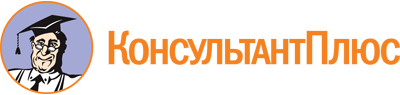 Постановление Правительства РО от 17.10.2018 N 651
(ред. от 31.07.2023)
"Об утверждении государственной программы Ростовской области "Поддержка казачьих обществ Ростовской области"Документ предоставлен КонсультантПлюс

www.consultant.ru

Дата сохранения: 24.11.2023
 Список изменяющих документов(в ред. постановлений Правительства РОот 28.02.2019 N 110, от 28.03.2019 N 224, от 08.05.2019 N 293,от 28.08.2019 N 624, от 05.11.2019 N 781, от 29.11.2019 N 869,от 23.03.2020 N 187, от 23.03.2020 N 213, от 01.06.2020 N 497,от 31.08.2020 N 771, от 19.10.2020 N 95, от 02.11.2020 N 153,от 28.12.2020 N 452, от 29.03.2021 N 227, от 03.08.2021 N 623,от 31.08.2021 N 704, от 13.09.2021 N 741, от 18.10.2021 N 842,от 06.12.2021 N 1003, от 23.12.2021 N 1090, от 28.03.2022 N 226,от 25.04.2022 N 353, от 08.08.2022 N 658, от 07.10.2022 N 844,от 10.10.2022 N 849, от 28.10.2022 N 923, от 07.11.2022 N 953,от 23.12.2022 N 1136, от 27.03.2023 N 220, от 22.05.2023 N 380,от 31.07.2023 N 558)Список изменяющих документов(в ред. постановлений Правительства РОот 28.02.2019 N 110, от 28.03.2019 N 224, от 08.05.2019 N 293,от 28.08.2019 N 624, от 05.11.2019 N 781, от 29.11.2019 N 869,от 23.03.2020 N 187, от 23.03.2020 N 213, от 01.06.2020 N 497,от 31.08.2020 N 771, от 19.10.2020 N 95, от 02.11.2020 N 153,от 28.12.2020 N 452, от 29.03.2021 N 227, от 03.08.2021 N 623,от 31.08.2021 N 704, от 13.09.2021 N 741, от 18.10.2021 N 842,от 06.12.2021 N 1003, от 23.12.2021 N 1090, от 28.03.2022 N 226,от 25.04.2022 N 353, от 08.08.2022 N 658, от 07.10.2022 N 844,от 10.10.2022 N 849, от 28.10.2022 N 923, от 07.11.2022 N 953,от 23.12.2022 N 1136, от 27.03.2023 N 220, от 22.05.2023 N 380,от 31.07.2023 N 558)Наименование государственной программы Ростовской области-государственная программа Ростовской области "Поддержка казачьих обществ Ростовской области" (далее - государственная программа)Ответственный исполнитель государственной программы-департамент по делам казачества и кадетских учебных заведений Ростовской области (далее - департамент по казачеству)Соисполнители государственной программы-отсутствуютУчастники государственной программы-министерство строительства, архитектуры и территориального развития Ростовской области (далее - министерство строительства РО);общеобразовательные организации со специальным наименованием "казачий кадетский корпус" и профессиональные образовательные организации, реализующие региональный (казачий) компонент, подведомственные департаменту по казачеству (далее - казачьи кадетские образовательные учреждения);органы местного самоуправления муниципальных образований в Ростовской области, (за исключением Мясниковского района), в случае принятия ими соответствующих решений, (далее - органы местного самоуправления);департамент по предупреждению и ликвидации чрезвычайных ситуаций Ростовской области (далее - ДПЧС Ростовской области);войсковое казачье общество "Всевеликое войско Донское" (далее - ВКО ВВД)(в ред. постановлений Правительства РО от 28.02.2019 N 110, от 03.08.2021 N 623, от 18.10.2021 N 842, от 28.03.2022 N 226)(в ред. постановлений Правительства РО от 28.02.2019 N 110, от 03.08.2021 N 623, от 18.10.2021 N 842, от 28.03.2022 N 226)(в ред. постановлений Правительства РО от 28.02.2019 N 110, от 03.08.2021 N 623, от 18.10.2021 N 842, от 28.03.2022 N 226)Подпрограммы государственной программы-"Создание условий для привлечения членов казачьих обществ к несению государственной и иной службы";"Развитие системы образовательных организаций, использующих в образовательном процессе казачий компонент";"Развитие казачьего самодеятельного народного творчества";"Управление реализацией государственной программы Ростовской области "Поддержка казачьих обществ Ростовской области"Программно-целевые инструменты государственной программы-отсутствуютЦели государственной программы-реализация государственной политики в отношении казачества в Ростовской областиЗадачи государственной программы-создание условий для развития государственной и иной службы казачества на территории Ростовской области;создание условий для развития казачьего кадетского образования на Дону, повышения его роли в воспитании казачьей молодежи;создание условий для поддержки проведения культурных мероприятий в области сохранения и развития казачьей культуры, обеспечения сохранения и актуализации казачьей культуры в Ростовской областиЦелевые показатели государственной программы-доля членов казачьих обществ, принявших на себя обязательства по несению государственной и иной службы российского казачества в Ростовской области;доля воспитанников казачьих кадетских корпусов, подведомственных департаменту по казачеству, успешно сдавших единый государственный экзамен;доля казачьих фольклорных коллективов в общем количестве творческих коллективов в Ростовской областиЭтапы и срокиреализации государственной программы-2019 - 2030 годы, этапы реализации государственной программы не выделяютсяРесурсное обеспечение государственной программы-общий объем финансирования государственной программы - 13023707,2 тыс. рублей, в том числе:в 2019 году - 928283,2 тыс. рублей;в 2020 году - 899784,2 тыс. рублей;в 2021 году - 899100,8 тыс. рублей;в 2022 году - 1138948,5 тыс. рублей;в 2023 году - 1877159,3 тыс. рублей;в 2024 году - 1896459,6 тыс. рублей;в 2025 году - 1267565,6 тыс. рублей;в 2026 году - 823281,2 тыс. рублей;в 2027 году - 823281,2 тыс. рублей;в 2028 году - 823281,2 тыс. рублей;в 2029 году - 823281,2 тыс. рублей;в 2030 году - 823281,2 тыс. рублей,из них: средства областного бюджета - 12698445,4 тыс. рублей, в том числе:в 2019 году - 902683,2 тыс. рублей;в 2020 году - 874184,2 тыс. рублей;в 2021 году - 873500,8 тыс. рублей;в 2022 году - 1109257,7 тыс. рублей;в 2023 году - 1846902,3 тыс. рублей;в 2024 году - 1866202,6 тыс. рублей;в 2025 году - 1237308,6 тыс. рублей;в 2026 году - 797681,2 тыс. рублей;в 2027 году - 797681,2 тыс. рублей;в 2028 году - 797681,2 тыс. рублей;в 2029 году - 797681,2 тыс. рублей;в 2030 году - 797681,2 тыс. рублей,средства местных бюджетов - 18061,8 тыс. рублей, в том числе:в 2022 году - 4090,8 тыс. рублей;в 2023 году - 4657,0 тыс. рублей;в 2024 году - 4657,0 тыс. рублей;в 2025 году - 4657,0 тыс. рублей,средства внебюджетных источников - 307200,0 тыс. рублей, в том числе:в 2019 году - 25600,0 тыс. рублей;в 2020 году - 25600,0 тыс. рублей;в 2021 году - 25600,0 тыс. рублей;в 2022 году - 25600,0 тыс. рублей;в 2023 году - 25600,0 тыс. рублей;в 2024 году - 25600,0 тыс. рублей;в 2025 году - 25600,0 тыс. рублей;в 2026 году - 25600,0 тыс. рублей;в 2027 году - 25600,0 тыс. рублей;в 2028 году - 25600,0 тыс. рублей;в 2029 году - 25600,0 тыс. рублей;в 2030 году - 25600,0 тыс. рублей(в ред. постановления Правительства РО от 31.07.2023 N 558)(в ред. постановления Правительства РО от 31.07.2023 N 558)(в ред. постановления Правительства РО от 31.07.2023 N 558)Ожидаемые результаты реализации государственной программы-сохранение и актуализация казачьей культуры, реализация идеалов и ценностей донского казачества в системе социально-экономического и духовно-культурного развития Ростовской области;эффективное использование в местах традиционного проживания казаков потенциала казачьих обществ;совершенствование системы казачьего образования на основе непрерывности и преемственности;повышение качества предоставляемых образовательных услуг в казачьих кадетских образовательных учреждениях;повышение уровня спортивной подготовки кадетов и учащихся образовательных организаций, использующих в учебно-воспитательной работе культурно-исторические традиции донского казачества и региональные особенности Донского края, распространение в казачьих кадетских образовательных организациях различных видов спорта, формирование здорового образа жизни;вовлечение широкого круга детей и подростков в мероприятия, проводимые образовательными организациями, использующими в учебно-воспитательной работе культурно-исторические традиции донского казачества и региональные особенности Донского края;охват услугами дополнительного образования, направленного на формирование и развитие творческих способностей, удовлетворение индивидуальных потребностей в интеллектуальном, нравственном и физическом совершенствовании, формирование культуры здорового и безопасного образа жизни, укрепление здоровья максимального количества воспитанников казачьих кадетских образовательных учреждений;увеличение количества казачьих самодеятельных коллективов в Ростовской областиНаименование подпрограммы-подпрограмма "Создание условий для привлечения членов казачьих обществ к несению государственной и иной службы" (далее - подпрограмма 1)Ответственный исполнитель подпрограммы 1-департамент по казачествуУчастники подпрограммы 1-государственное казенное учреждение Ростовской области "Казаки Дона";органы местного самоуправления;ДПЧС Ростовской области;ВКО ВВД(в ред. постановлений Правительства РО от 18.10.2021 N 842, от 28.03.2022 N 226)(в ред. постановлений Правительства РО от 18.10.2021 N 842, от 28.03.2022 N 226)(в ред. постановлений Правительства РО от 18.10.2021 N 842, от 28.03.2022 N 226)Программно-целевые инструменты подпрограммы 1-отсутствуютЦели подпрограммы 1-развитие государственной и иной службы казачества на территории Ростовской областиЗадачи подпрограммы 1-привлечение членов казачьих обществ к оказанию содействия исполнительным органам Ростовской области и органам местного самоуправления в осуществлении установленных задач и функций;организация взаимодействия федеральных органов исполнительной власти, исполнительных органов Ростовской области и органов местного самоуправления с казачьими обществами в Ростовской области(в ред. постановления Правительства РО от 07.10.2022 N 844)(в ред. постановления Правительства РО от 07.10.2022 N 844)(в ред. постановления Правительства РО от 07.10.2022 N 844)Целевые показатели подпрограммы 1-количество членов казачьих обществ, привлеченных к несению государственной и иной службы;участие членов казачьих обществ в дежурствах, которые осуществляются в соответствии с договорами, заключенными между администрациями муниципальных образований и войсковым казачьим обществом "Всевеликое войско Донское", а также между департаментом по предупреждению и ликвидации чрезвычайных ситуаций Ростовской области и войсковым казачьим обществом "Всевеликое войско Донское";доля муниципальных образований в Ростовской области, казачьи общества, общественные казачьи организации и объединения которых охвачены методической работой по организации несения государственной и иной службы;количество договоров (соглашений) по оказанию содействия в осуществлении установленных задач и функций исполнительным органам Ростовской области или органам местного самоуправления в составе казачьих дружин(в ред. постановления Правительства РО от 27.03.2023 N 220)(в ред. постановления Правительства РО от 27.03.2023 N 220)(в ред. постановления Правительства РО от 27.03.2023 N 220)Этапы и сроки реализации подпрограммы 1-2019 - 2030 годы,этапы реализации подпрограммы 1 не выделяютсяРесурсное обеспечение подпрограммы 1-общий объем финансирования подпрограммы 1 составляет 5114819,3 тыс. рублей, в том числе:в 2019 году - 344846,7 тыс. рублей;в 2020 году - 397895,4 тыс. рублей,в 2021 году - 399649,0 тыс. рублей;в 2022 году - 466772,9 тыс. рублей;в 2023 году - 543564,0 тыс. рублей;в 2024 году - 557397,3 тыс. рублей;в 2025 году - 560315,0 тыс. рублей;в 2026 году - 368875,8 тыс. рублей;в 2027 году - 368875,8 тыс. рублей;в 2028 году - 368875,8 тыс. рублей;в 2029 году - 368875,8 тыс. рублей;в 2030 году - 368875,8 тыс. рублей,из них: средства областного бюджета - 5096757,5 тыс. рублей, в том числе:в 2019 году - 344846,7 тыс. рублей;в 2020 году - 397895,4 тыс. рублей,в 2021 году - 399649,0 тыс. рублей;в 2022 году - 462682,1 тыс. рублей;в 2023 году - 538907,0 тыс. рублей;в 2024 году - 552740,3 тыс. рублей;в 2025 году - 555658,0 тыс. рублей;в 2026 году - 368875,8 тыс. рублей;в 2027 году - 368875,8 тыс. рублей;в 2028 году - 368875,8 тыс. рублей;в 2029 году - 368875,8 тыс. рублей,в 2030 году - 368875,8 тыс. рублей,средства местных бюджетов - 18061,8 тыс. рублей, в том числе:в 2022 году - 4090,8 тыс. рублей;в 2023 году - 4657,0 тыс. рублей;в 2024 году - 4657,0 тыс. рублей,в 2025 году - 4657,0 тыс. рублей(в ред. постановления Правительства РО от 31.07.2023 N 558)(в ред. постановления Правительства РО от 31.07.2023 N 558)(в ред. постановления Правительства РО от 31.07.2023 N 558)Ожидаемые результаты реализации подпрограммы 1-увеличение числа членов казачьих обществ, задействованных в решении важнейших социальных, экономических и культурных проблем Ростовской области, сохранение этнической идентичности казачьего населения Ростовской области;расширение сферы деятельности членов казачьих обществ, привлекаемых к несению государственной и иной службы;расширение внешних партнерств казачьих обществ в целях социально-экономического развития территорий с использованием ресурса этничности донского казачества;совершенствование системы взаимодействия исполнительных органов Ростовской области и местного самоуправления с казачьими обществами и объединениями;поддержка интеграционных процессов казачьих обществ, сохранение позитивного, государственно-ориентированного вектора их деятельности;обеспечение членами казачьих обществ противопожарного прикрытия населенных пунктов, расположенных в районах выездов членов казачьих обществ, оказывающих содействие в тушении пожаров на территории Заветинского, Зимовниковского, Кашарского, Матвеево-Курганского, Неклиновского, Песчанокопского, Пролетарского, Ремонтненского, Тарасовского районов в Ростовской области(в ред. постановления Правительства РО от 07.10.2022 N 844)(в ред. постановления Правительства РО от 07.10.2022 N 844)(в ред. постановления Правительства РО от 07.10.2022 N 844)Наименование подпрограммы-подпрограмма "Развитие системы образовательных организаций, использующих в образовательном процессе казачий компонент" (далее - подпрограмма 2)Ответственный исполнитель подпрограммы 2-департамент по казачествуУчастники подпрограммы 2-министерство строительства РО;казачьи кадетские образовательные учреждения(в ред. постановления Правительства РО от 28.02.2019 N 110)(в ред. постановления Правительства РО от 28.02.2019 N 110)(в ред. постановления Правительства РО от 28.02.2019 N 110)Программно-целевые инструменты подпрограммы 2-отсутствуютЦели подпрограммы 2-развитие казачьего кадетского образования на Дону, повышение его роли в воспитании казачьей молодежиЗадачи подпрограммы 2-расширение сети казачьих кадетских образовательных учреждений, укрупнение действующих казачьих кадетских корпусов посредством проведения строительных и реконструкционных работ по увеличению площадей, используемых для образовательного процесса;формирование целостной образовательной и воспитательной системы из казачьих кадетских образовательных учреждений, а также из образовательных организаций, использующих в образовательном процессе культурно-исторические традиции донского казачества и региональные особенности Донского края, культурного, физического и патриотического воспитания молодежиЦелевые показатели подпрограммы 2-доля образовательных организаций со статусом "казачье", использующих в учебно-воспитательной работе культурно-исторические традиции донского казачества и региональные особенности Донского края, в общем количестве государственных и муниципальных общеобразовательных организаций Ростовской области;доля удовлетворенности родителей (законных представителей) качеством предоставляемых услуг в казачьих кадетских образовательных учреждениях;доля воспитанников казачьих кадетских образовательных учреждений, получающих услуги дополнительного образования;удельный вес численности выпускников профессиональных образовательных учреждений очной формы обучения, подведомственных департаменту по казачеству, трудоустроившихся в течение одного года после окончания обучения по полученной специальности (профессии), в общей численности выпускников профессиональных образовательных учреждений очной формы обучения, подведомственных департаменту по казачеству;удельный вес численности обучающихся казачьих кадетских образовательных учреждений по программам общего образования, участвующих в олимпиадах и конкурсах различного уровня, в общей численности обучающихся казачьих кадетских образовательных учреждений по программам общего образования;удельный вес численности обучающихся по программам среднего профессионального образования в профессиональных образовательных учреждениях, подведомственных департаменту по казачеству, участвующих в олимпиадах и конкурсах различного уровня, в общей численности обучающихся по программам среднего профессионального образования очной формы обучения в профессиональных образовательных учреждениях, подведомственных департаменту по казачествуЭтапы и сроки реализации подпрограммы 2-2019 - 2030 годы,этапы реализации подпрограммы 2 не выделяютсяРесурсное обеспечение подпрограммы 2-общий объем финансирования подпрограммы 2 - 7604262,1 тыс. рублей, в том числе:в 2019 году - 563336,4 тыс. рублей;в 2020 году - 481964,6 тыс. рублей;в 2021 году - 476837,1 тыс. рублей;в 2022 году - 642786,0 тыс. рублей;в 2023 году - 1298136,8 тыс. рублей;в 2024 году - 1301829,3 тыс. рублей;в 2025 году - 668567,4 тыс. рублей;в 2026 году - 434160,9 тыс. рублей;в 2027 году - 434160,9 тыс. рублей;в 2028 году - 434160,9 тыс. рублей;в 2029 году - 434160,9 тыс. рублей,в 2030 году - 434160,9 тыс. рублей,из них: средства областного бюджета - 7297062,1 тыс. рублей, в том числе:в 2019 году - 537736,4 тыс. рублей;в 2020 году - 456364,6 тыс. рублей;в 2021 году - 451237,1 тыс. рублей;в 2022 году - 617186,0 тыс. рублей;в 2023 году - 1272536,8 тыс. рублей;в 2024 году - 1276229,3 тыс. рублей;в 2025 году - 642967,4 тыс. рублей;в 2026 году - 408560,9 тыс. рублей;в 2027 году - 408560,9 тыс. рублей;в 2028 году - 408560,9 тыс. рублей;в 2029 году - 408560,9 тыс. рублей,в 2030 году - 408560,9 тыс. рублей,средства внебюджетных источников - 307200,0 тыс. рублей, в том числе:в 2019 году - 25600,0 тыс. рублей;в 2020 году - 25600,0 тыс. рублей;в 2021 году - 25600,0 тыс. рублей;в 2022 году - 25600,0 тыс. рублей;в 2023 году - 25600,0 тыс. рублей;в 2024 году - 25600,0 тыс. рублей;в 2025 году - 25600,0 тыс. рублей;в 2026 году - 25600,0 тыс. рублей;в 2027 году - 25600,0 тыс. рублей;в 2028 году - 25600,0 тыс. рублей;в 2029 году - 25600,0 тыс. рублей;в 2030 году - 25600,0 тыс. рублей(в ред. постановления Правительства РО от 31.07.2023 N 558)(в ред. постановления Правительства РО от 31.07.2023 N 558)(в ред. постановления Правительства РО от 31.07.2023 N 558)Ожидаемые результаты реализации подпрограммы 2-максимальный охват детей и подростков программой изучения культурных традиций донского казачества и региональных особенностей Донского края;повышение качества и совершенствование образовательного процесса в казачьих кадетских образовательных учреждениях;формирование и развитие творческих способностей детей и подростков, обучающихся в казачьих кадетских образовательных учреждениях, удовлетворение их индивидуальных потребностей в интеллектуальном, нравственном и физическом совершенствовании, формирование культуры здорового и безопасного образа жизни, укрепление здоровья, организация их свободного времени, адаптация к жизни в обществе, профессиональная ориентация, а также выявление и поддержка детей, проявивших выдающиеся способности;развитие в казачьих кадетских образовательных учреждениях физической культуры и массового спорта, способствующих ориентации казачьей молодежи на здоровый образ жизни, достижения высоких результатов в спорте, подготовка к военной службе;совершенствование условий для организации образовательного процесса в казачьих кадетских образовательных учреждениях, укрепление их материально-технической базыНаименование подпрограммы-подпрограмма "Развитие казачьего самодеятельного народного творчества" (далее - подпрограмма 3)Ответственный исполнитель подпрограммы 3-департамент по казачествуУчастники подпрограммы 3-отсутствуютПрограммно-целевые инструменты подпрограммы 3-отсутствуютЦели подпрограммы 3-поддержка проведения культурных мероприятий в области сохранения и развития казачьей культуры, обеспечение сохранения и актуализации казачьей культурыЗадачи подпрограммы-содействие сохранению казачьих традиций, развитию самодеятельного народного творчества, повышение уровня исполнительского мастерства казачьих коллективов самодеятельного творчества благодаря участию в фестивалях, конкурсах и праздникахЦелевые показатели подпрограммы-доля воспитанников казачьих кадетских образовательных учреждений, занимающихся самодеятельным народным творчествомЭтапы и сроки реализации подпрограммы-2019 - 2030 годы,этапы реализации подпрограммы не выделяютсяРесурсное обеспечение подпрограммы 3-общий объем финансирования подпрограммы 3 за счет средств областного бюджета составляет 5675,4 тыс. рублей, в том числе по годам:в 2019 году - 556,7 тыс. рублей;в 2020 году - 0,0 тыс. рублей;в 2021 году - 375,6 тыс. рублей;в 2022 году - 0,0 тыс. рублей;в 2023 году - 448,9 тыс. рублей;в 2024 году - 502,6 тыс. рублей;в 2025 году - 502,6 тыс. рублей;в 2026 году - 657,8 тыс. рублей;в 2027 году - 657,8 тыс. рублей;в 2028 году - 657,8 тыс. рублей;в 2029 году - 657,8 тыс. рублей;в 2030 году - 657,8 тыс. рублей(в ред. постановления Правительства РО от 22.05.2023 N 380)(в ред. постановления Правительства РО от 22.05.2023 N 380)(в ред. постановления Правительства РО от 22.05.2023 N 380)Ожидаемые результаты реализации подпрограммы-увеличение количества воспитанников казачьих кадетских образовательных учреждений, участвующих в культурных мероприятиях;увеличение посещений населением Ростовской области мероприятий, связанных с самодеятельным народным творчествомНаименование подпрограммы-подпрограмма "Управление реализацией государственной программы Ростовской области "Поддержка казачьих обществ Ростовской области" (далее - подпрограмма 4)Ответственный исполнитель подпрограммы 4-департамент по казачествуСоисполнители подпрограммы 4-отсутствуютУчастники подпрограммы 4-отсутствуютЦели подпрограммы 4-обеспечение эффективной деятельности департамента по казачеству в сфере повышения доступности и качества оказания услуг и выполнения государственных функций(в ред. постановления Правительства РО от 07.10.2022 N 844)(в ред. постановления Правительства РО от 07.10.2022 N 844)(в ред. постановления Правительства РО от 07.10.2022 N 844)Задачи подпрограммы 4-повышение доступности и качества оказания услуг и выполнения государственных функций(в ред. постановления Правительства РО от 07.10.2022 N 844)(в ред. постановления Правительства РО от 07.10.2022 N 844)(в ред. постановления Правительства РО от 07.10.2022 N 844)Целевые показатели подпрограммы 4-доля казачьих кадетских образовательных учреждений, выполнивших государственное задание, в общем количестве казачьих кадетских образовательных учреждений исходя из численности этих учреждений;уровень экономии бюджетных расходов по результатам определения поставщиков (подрядчиков, исполнителей) для государственных и муниципальных нуждЭтапы и сроки реализации подпрограммы 4-2019 - 2030 годы,этапы реализации подпрограммы 4 не выделяютсяРесурсное обеспечение подпрограммы 4-общий объем финансирования подпрограммы 4 за счет средств областного бюджета составляет 298950,4 тыс. рублей, в том числе по годам:в 2019 году - 19543,4 тыс. рублей;в 2020 году - 19924,2 тыс. рублей;в 2021 году - 22239,1 тыс. рублей;в 2022 году - 29389,6 тыс. рублей;в 2023 году - 35009,6 тыс. рублей;в 2024 году - 36730,4 тыс. рублей;в 2025 году - 38180,6 тыс. рублей;в 2026 году - 19586,7 тыс. рублей;в 2027 году - 19586,7 тыс. рублей;в 2028 году - 19586,7 тыс. рублей;в 2029 году - 19586,7 тыс. рублей;в 2030 году - 19586,7 тыс. рублей(в ред. постановления Правительства РО от 31.07.2023 N 558)(в ред. постановления Правительства РО от 31.07.2023 N 558)(в ред. постановления Правительства РО от 31.07.2023 N 558)Ожидаемые результаты реализации подпрограммы 4-создание условий для достижения целей государственной программы в целом и входящих в ее состав подпрограмм;повышение эффективности бюджетных расходов в сфере размещения заказов для государственных и муниципальных нужд в рамках государственной программыСписок изменяющих документов(в ред. постановления Правительства РОот 27.03.2023 N 220)Nп/пНомер и наименование показателяВид показателяЕдиница измеренияДанные для расчета значений показателяДанные для расчета значений показателяЗначения показателейЗначения показателейЗначения показателейЗначения показателейЗначения показателейЗначения показателейЗначения показателейЗначения показателейЗначения показателейЗначения показателейЗначения показателейЗначения показателейNп/пНомер и наименование показателяВид показателяЕдиница измерения2017 год2018 год2019 год2020 год2021 год2022 год2023 год2024 год2025 год2026 год2027 год2028 год2029 год2030 год1. Государственная программа Ростовской области "Поддержка казачьих обществ Ростовской области"1. Государственная программа Ростовской области "Поддержка казачьих обществ Ростовской области"1. Государственная программа Ростовской области "Поддержка казачьих обществ Ростовской области"1. Государственная программа Ростовской области "Поддержка казачьих обществ Ростовской области"1. Государственная программа Ростовской области "Поддержка казачьих обществ Ростовской области"1. Государственная программа Ростовской области "Поддержка казачьих обществ Ростовской области"1. Государственная программа Ростовской области "Поддержка казачьих обществ Ростовской области"1. Государственная программа Ростовской области "Поддержка казачьих обществ Ростовской области"1. Государственная программа Ростовской области "Поддержка казачьих обществ Ростовской области"1. Государственная программа Ростовской области "Поддержка казачьих обществ Ростовской области"1. Государственная программа Ростовской области "Поддержка казачьих обществ Ростовской области"1. Государственная программа Ростовской области "Поддержка казачьих обществ Ростовской области"1. Государственная программа Ростовской области "Поддержка казачьих обществ Ростовской области"1. Государственная программа Ростовской области "Поддержка казачьих обществ Ростовской области"1. Государственная программа Ростовской области "Поддержка казачьих обществ Ростовской области"1. Государственная программа Ростовской области "Поддержка казачьих обществ Ростовской области"1. Государственная программа Ростовской области "Поддержка казачьих обществ Ростовской области"1. Государственная программа Ростовской области "Поддержка казачьих обществ Ростовской области"1.1.Показатель 1. Доля членов казачьих обществ, принявших на себя обязательства по несению государственной и иной службы российского казачества в Ростовской областиведомственныйпроцентов62,462,565,865,966,073,066,266,366,466,566,666,766,866,91.2.Показатель 2. Доля воспитанников казачьих кадетских корпусов, подведомственных департаменту по казачеству, успешно сдавших единый государственный экзаменведомственныйпроцентов100,098,098,098,098,098,098,098,098,098,098,098,098,098,01.3.Показатель 3. Доля казачьих фольклорных коллективов в общем количестве творческих коллективов Ростовской областиведомственныйпроцентов3,13,23,33,43,53,63,73,83,94,04,14,24,34,42. Подпрограмма "Создание условий для привлечения членов казачьих обществ к несению государственной и иной службы"2. Подпрограмма "Создание условий для привлечения членов казачьих обществ к несению государственной и иной службы"2. Подпрограмма "Создание условий для привлечения членов казачьих обществ к несению государственной и иной службы"2. Подпрограмма "Создание условий для привлечения членов казачьих обществ к несению государственной и иной службы"2. Подпрограмма "Создание условий для привлечения членов казачьих обществ к несению государственной и иной службы"2. Подпрограмма "Создание условий для привлечения членов казачьих обществ к несению государственной и иной службы"2. Подпрограмма "Создание условий для привлечения членов казачьих обществ к несению государственной и иной службы"2. Подпрограмма "Создание условий для привлечения членов казачьих обществ к несению государственной и иной службы"2. Подпрограмма "Создание условий для привлечения членов казачьих обществ к несению государственной и иной службы"2. Подпрограмма "Создание условий для привлечения членов казачьих обществ к несению государственной и иной службы"2. Подпрограмма "Создание условий для привлечения членов казачьих обществ к несению государственной и иной службы"2. Подпрограмма "Создание условий для привлечения членов казачьих обществ к несению государственной и иной службы"2. Подпрограмма "Создание условий для привлечения членов казачьих обществ к несению государственной и иной службы"2. Подпрограмма "Создание условий для привлечения членов казачьих обществ к несению государственной и иной службы"2. Подпрограмма "Создание условий для привлечения членов казачьих обществ к несению государственной и иной службы"2. Подпрограмма "Создание условий для привлечения членов казачьих обществ к несению государственной и иной службы"2. Подпрограмма "Создание условий для привлечения членов казачьих обществ к несению государственной и иной службы"2. Подпрограмма "Создание условий для привлечения членов казачьих обществ к несению государственной и иной службы"2.1.Показатель 1.1. Количество членов казачьих обществ, привлеченных к несению государственной и иной службыведомственныйчеловек--1156115611891156121212411251126212721282129513032.2.Показатель 1.2. Участие членов казачьих обществ в дежурствах, которые осуществляются в соответствии с договорами, заключенными между администрациями муниципальных образований и войсковым казачьим обществом "Всевеликое войско Донское", а также между департаментом по предупреждению и ликвидации чрезвычайных ситуаций Ростовской области и войсковым казачьим обществом "Всевеликое войско Донское"ведомственныйпроцентов100,0100,0100,0100,0100,0100,0100,0100,0100,0100,0100,0100,0100,0100,02.3.Показатель 1.3. Доля муниципальных образований в Ростовской области, казачьи общества, общественные казачьи организации и объединения которых охвачены методической работой по организации несения государственной и иной службыведомственныйпроцентов100,0100,0100,0100,0100,0100,0100,0100,0100,0100,0100,0100,0100,0100,02.4.Показатель 1.4. Количество договоров (соглашений) по оказанию содействия в осуществлении установленных задач и функций исполнительным органам Ростовской области или органам местного самоуправления в составе казачьих дружинведомственныйединиц------56565656575757583. Подпрограмма "Развитие системы образовательных организаций, использующих в образовательном процессе казачий компонент"3. Подпрограмма "Развитие системы образовательных организаций, использующих в образовательном процессе казачий компонент"3. Подпрограмма "Развитие системы образовательных организаций, использующих в образовательном процессе казачий компонент"3. Подпрограмма "Развитие системы образовательных организаций, использующих в образовательном процессе казачий компонент"3. Подпрограмма "Развитие системы образовательных организаций, использующих в образовательном процессе казачий компонент"3. Подпрограмма "Развитие системы образовательных организаций, использующих в образовательном процессе казачий компонент"3. Подпрограмма "Развитие системы образовательных организаций, использующих в образовательном процессе казачий компонент"3. Подпрограмма "Развитие системы образовательных организаций, использующих в образовательном процессе казачий компонент"3. Подпрограмма "Развитие системы образовательных организаций, использующих в образовательном процессе казачий компонент"3. Подпрограмма "Развитие системы образовательных организаций, использующих в образовательном процессе казачий компонент"3. Подпрограмма "Развитие системы образовательных организаций, использующих в образовательном процессе казачий компонент"3. Подпрограмма "Развитие системы образовательных организаций, использующих в образовательном процессе казачий компонент"3. Подпрограмма "Развитие системы образовательных организаций, использующих в образовательном процессе казачий компонент"3. Подпрограмма "Развитие системы образовательных организаций, использующих в образовательном процессе казачий компонент"3. Подпрограмма "Развитие системы образовательных организаций, использующих в образовательном процессе казачий компонент"3. Подпрограмма "Развитие системы образовательных организаций, использующих в образовательном процессе казачий компонент"3. Подпрограмма "Развитие системы образовательных организаций, использующих в образовательном процессе казачий компонент"3. Подпрограмма "Развитие системы образовательных организаций, использующих в образовательном процессе казачий компонент"3.1.Показатель 2.1. Доля образовательных организаций, со статусом "казачье", использующих в учебно-воспитательной работе культурно-исторические традиции донского казачества и региональные особенности Донского края, в общем количестве государственных и муниципальных общеобразовательных организаций Ростовской областиведомственныйпроцентов12,010,512,012,012,512,513,013,513,514,014,014,014,014,03.2.Показатель 2.2. Доля удовлетворенности родителей (законных представителей) качеством предоставляемых услуг в казачьих кадетских образовательных учрежденияхведомственныйпроцентов98,098,098,098,098,098,098,098,098,098,098,098,098,098,03.3.Показатель 2.3. Доля воспитанников казачьих кадетских образовательных учреждений, получающих услуги дополнительного образованияведомственныйпроцентов94,699,790,090,090,090,090,090,090,090,090,090,090,090,03.4.Показатель 2.4. Удельный вес численности выпускников профессиональных образовательных учреждений очной формы обучения, подведомственных департаменту по казачеству, трудоустроившихся в течение одного года после окончания обучения по полученной специальности (профессии), в общей численности выпускников профессиональных образовательных учреждений очной формы обучения, подведомственных департаменту по казачествуведомственныйпроцентов44,044,546,046,046,546,547,047,047,547,548,048,048,548,53.5.Показатель 2.5. Удельный вес численности обучающихся казачьих кадетских образовательных учреждений по программам общего образования, участвующих в олимпиадах и конкурсах различного уровня, в общей численности обучающихся казачьих кадетских образовательных учреждений по программам общего образованияведомственныйпроцентов47,048,049,050,050,050,050,050,050,050,050,051,051,051,03.6.Показатель 2.6. Удельный вес численности обучающихся по программам среднего профессионального образования в профессиональных образовательных учреждениях, подведомственных департаменту по казачеству, участвующих в олимпиадах и конкурсах различного уровня, в общей численности обучающихся по программам среднего профессионального образования очной формы обучения в профессиональных образовательных учреждениях, подведомственных департаменту по казачествуведомственныйпроцентов31,032,033,034,034,034,034,034,034,034,034,035,035,035,04. Подпрограмма "Развитие казачьего самодеятельного народного творчества"4. Подпрограмма "Развитие казачьего самодеятельного народного творчества"4. Подпрограмма "Развитие казачьего самодеятельного народного творчества"4. Подпрограмма "Развитие казачьего самодеятельного народного творчества"4. Подпрограмма "Развитие казачьего самодеятельного народного творчества"4. Подпрограмма "Развитие казачьего самодеятельного народного творчества"4. Подпрограмма "Развитие казачьего самодеятельного народного творчества"4. Подпрограмма "Развитие казачьего самодеятельного народного творчества"4. Подпрограмма "Развитие казачьего самодеятельного народного творчества"4. Подпрограмма "Развитие казачьего самодеятельного народного творчества"4. Подпрограмма "Развитие казачьего самодеятельного народного творчества"4. Подпрограмма "Развитие казачьего самодеятельного народного творчества"4. Подпрограмма "Развитие казачьего самодеятельного народного творчества"4. Подпрограмма "Развитие казачьего самодеятельного народного творчества"4. Подпрограмма "Развитие казачьего самодеятельного народного творчества"4. Подпрограмма "Развитие казачьего самодеятельного народного творчества"4. Подпрограмма "Развитие казачьего самодеятельного народного творчества"4. Подпрограмма "Развитие казачьего самодеятельного народного творчества"4.1.Показатель 3.1. Доля воспитанников казачьих кадетских образовательных учреждений, занимающихся самодеятельным народным творчествомведомственныйпроцентов15,016,017,018,019,020,021,022,023,024,025,026,027,028,05. Подпрограмма "Управление реализацией государственной программы Ростовской области "Поддержка казачьих обществ Ростовской области"5. Подпрограмма "Управление реализацией государственной программы Ростовской области "Поддержка казачьих обществ Ростовской области"5. Подпрограмма "Управление реализацией государственной программы Ростовской области "Поддержка казачьих обществ Ростовской области"5. Подпрограмма "Управление реализацией государственной программы Ростовской области "Поддержка казачьих обществ Ростовской области"5. Подпрограмма "Управление реализацией государственной программы Ростовской области "Поддержка казачьих обществ Ростовской области"5. Подпрограмма "Управление реализацией государственной программы Ростовской области "Поддержка казачьих обществ Ростовской области"5. Подпрограмма "Управление реализацией государственной программы Ростовской области "Поддержка казачьих обществ Ростовской области"5. Подпрограмма "Управление реализацией государственной программы Ростовской области "Поддержка казачьих обществ Ростовской области"5. Подпрограмма "Управление реализацией государственной программы Ростовской области "Поддержка казачьих обществ Ростовской области"5. Подпрограмма "Управление реализацией государственной программы Ростовской области "Поддержка казачьих обществ Ростовской области"5. Подпрограмма "Управление реализацией государственной программы Ростовской области "Поддержка казачьих обществ Ростовской области"5. Подпрограмма "Управление реализацией государственной программы Ростовской области "Поддержка казачьих обществ Ростовской области"5. Подпрограмма "Управление реализацией государственной программы Ростовской области "Поддержка казачьих обществ Ростовской области"5. Подпрограмма "Управление реализацией государственной программы Ростовской области "Поддержка казачьих обществ Ростовской области"5. Подпрограмма "Управление реализацией государственной программы Ростовской области "Поддержка казачьих обществ Ростовской области"5. Подпрограмма "Управление реализацией государственной программы Ростовской области "Поддержка казачьих обществ Ростовской области"5. Подпрограмма "Управление реализацией государственной программы Ростовской области "Поддержка казачьих обществ Ростовской области"5. Подпрограмма "Управление реализацией государственной программы Ростовской области "Поддержка казачьих обществ Ростовской области"5.1.Показатель 4.1. Доля казачьих кадетских образовательных учреждений, выполнивших государственное задание, в общем количестве казачьих кадетских образовательных учреждений, исходя из численности этих учрежденийведомственныйпроцентов100,0100,0100,0100,0100,0100,0100,0100,0100,0100,0100,0100,0100,0100,05.2.Показатель 4.2. Уровень экономии бюджетных расходов по результатам определения поставщиков (подрядчиков, исполнителей) для государственных и муниципальных нуждведомственныйпроцентов3,271,933,03,03,03,03,03,03,03,03,03,03,03,0Список изменяющих документов(в ред. постановления Правительства РОот 27.03.2023 N 220)Nп/пНомер и наименование основного мероприятияСоисполнитель, участник, ответственный за исполнение основного мероприятияСрокСрокОжидаемый результат (краткое описание)Последствия нереализации основного мероприятияСвязь с показателями государственной программы (подпрограммы)Nп/пНомер и наименование основного мероприятияСоисполнитель, участник, ответственный за исполнение основного мероприятияначала реализацииокончания реализацииОжидаемый результат (краткое описание)Последствия нереализации основного мероприятияСвязь с показателями государственной программы (подпрограммы)I. Подпрограмма "Создание условий для привлечения членов казачьих обществ к несению государственной и иной службы"I. Подпрограмма "Создание условий для привлечения членов казачьих обществ к несению государственной и иной службы"I. Подпрограмма "Создание условий для привлечения членов казачьих обществ к несению государственной и иной службы"I. Подпрограмма "Создание условий для привлечения членов казачьих обществ к несению государственной и иной службы"I. Подпрограмма "Создание условий для привлечения членов казачьих обществ к несению государственной и иной службы"I. Подпрограмма "Создание условий для привлечения членов казачьих обществ к несению государственной и иной службы"I. Подпрограмма "Создание условий для привлечения членов казачьих обществ к несению государственной и иной службы"I. Подпрограмма "Создание условий для привлечения членов казачьих обществ к несению государственной и иной службы"1. Цель подпрограммы 1 "Развитие государственной и иной службы казачества на территории Ростовской области"1. Цель подпрограммы 1 "Развитие государственной и иной службы казачества на территории Ростовской области"1. Цель подпрограммы 1 "Развитие государственной и иной службы казачества на территории Ростовской области"1. Цель подпрограммы 1 "Развитие государственной и иной службы казачества на территории Ростовской области"1. Цель подпрограммы 1 "Развитие государственной и иной службы казачества на территории Ростовской области"1. Цель подпрограммы 1 "Развитие государственной и иной службы казачества на территории Ростовской области"1. Цель подпрограммы 1 "Развитие государственной и иной службы казачества на территории Ростовской области"1. Цель подпрограммы 1 "Развитие государственной и иной службы казачества на территории Ростовской области"1.1. Задача 1 подпрограммы 1 "Привлечение членов казачьих обществ к оказанию содействия исполнительным органам Ростовской области и органам местного самоуправления в осуществлении установленных задач и функций"1.1. Задача 1 подпрограммы 1 "Привлечение членов казачьих обществ к оказанию содействия исполнительным органам Ростовской области и органам местного самоуправления в осуществлении установленных задач и функций"1.1. Задача 1 подпрограммы 1 "Привлечение членов казачьих обществ к оказанию содействия исполнительным органам Ростовской области и органам местного самоуправления в осуществлении установленных задач и функций"1.1. Задача 1 подпрограммы 1 "Привлечение членов казачьих обществ к оказанию содействия исполнительным органам Ростовской области и органам местного самоуправления в осуществлении установленных задач и функций"1.1. Задача 1 подпрограммы 1 "Привлечение членов казачьих обществ к оказанию содействия исполнительным органам Ростовской области и органам местного самоуправления в осуществлении установленных задач и функций"1.1. Задача 1 подпрограммы 1 "Привлечение членов казачьих обществ к оказанию содействия исполнительным органам Ростовской области и органам местного самоуправления в осуществлении установленных задач и функций"1.1. Задача 1 подпрограммы 1 "Привлечение членов казачьих обществ к оказанию содействия исполнительным органам Ростовской области и органам местного самоуправления в осуществлении установленных задач и функций"1.1. Задача 1 подпрограммы 1 "Привлечение членов казачьих обществ к оказанию содействия исполнительным органам Ростовской области и органам местного самоуправления в осуществлении установленных задач и функций"1.1.1.ОМ 1.1. Оказание содействия членами казачьих обществ исполнительным органам Ростовской области и органам местного самоуправления в осуществлении установленных задач и функцийдепартамент по казачеству;ДПЧС Ростовской области2019 год2030 годувеличение числа членов казачьих обществ, задействованных в решении важнейших социальных, экономических проблем Ростовской области, сохранение этнической идентичности казачьего населения Ростовской области;расширение сферы деятельности членов казачьих обществ, привлекаемых к несению государственной и иной службы;обеспечение членами казачьих обществ противопожарного прикрытия населенных пунктов, расположенных в районах выездов членов казачьих обществ, оказывающих содействие в тушении пожаров на территории Заветинского, Зимовниковского, Кашарского, Матвеево-Курганского, Неклиновского, Песчанокопского, Пролетарского, Ремонтненского, Тарасовского районов в Ростовской областинеэффективное использование потенциала казачьих обществ;сокращение видов деятельности, в которых задействованы члены казачьих обществ;неисполнение членами казачьих обществ обязательств по оказанию содействия органам исполнительной власти Ростовской области и органам местного самоуправления в реализации их задач и функцийпоказатели 1, 1.1, 1.2, 1.41.2. Задача 2 подпрограммы 1 "Организация взаимодействия федеральных и областных органов исполнительной власти, органов местного самоуправления с казачьими обществами в Ростовской области"1.2. Задача 2 подпрограммы 1 "Организация взаимодействия федеральных и областных органов исполнительной власти, органов местного самоуправления с казачьими обществами в Ростовской области"1.2. Задача 2 подпрограммы 1 "Организация взаимодействия федеральных и областных органов исполнительной власти, органов местного самоуправления с казачьими обществами в Ростовской области"1.2. Задача 2 подпрограммы 1 "Организация взаимодействия федеральных и областных органов исполнительной власти, органов местного самоуправления с казачьими обществами в Ростовской области"1.2. Задача 2 подпрограммы 1 "Организация взаимодействия федеральных и областных органов исполнительной власти, органов местного самоуправления с казачьими обществами в Ростовской области"1.2. Задача 2 подпрограммы 1 "Организация взаимодействия федеральных и областных органов исполнительной власти, органов местного самоуправления с казачьими обществами в Ростовской области"1.2. Задача 2 подпрограммы 1 "Организация взаимодействия федеральных и областных органов исполнительной власти, органов местного самоуправления с казачьими обществами в Ростовской области"1.2. Задача 2 подпрограммы 1 "Организация взаимодействия федеральных и областных органов исполнительной власти, органов местного самоуправления с казачьими обществами в Ростовской области"1.2.1.ОМ 1.2. Финансовое обеспечение государственного казенного учреждения Ростовской области "Казаки Дона"департамент по казачеству, государственное казенное учреждение Ростовской области "Казаки Дона"2019 год2030 годсовершенствование системы взаимодействия федеральных органов исполнительной власти, исполнительных органов Ростовской области и местного самоуправления с казачьими обществами и объединениями;поддержка интеграционных процессов казачьих обществ, сохранение позитивного, государственно ориентированного вектора их деятельности;развитие внешних партнерств казачьих обществ в целях социально-экономического развития территорий с использованием ресурса этничности донского казачестваотсутствие возможности превентивно реагировать на негативные процессы и тенденции, возникающие в казачьем движении;снижение уровня самоорганизации казачьих обществ, их социальной активностипоказатели 1, 1.3II. Подпрограмма "Развитие системы образовательных организаций, использующих в образовательном процессе казачий компонент"II. Подпрограмма "Развитие системы образовательных организаций, использующих в образовательном процессе казачий компонент"II. Подпрограмма "Развитие системы образовательных организаций, использующих в образовательном процессе казачий компонент"II. Подпрограмма "Развитие системы образовательных организаций, использующих в образовательном процессе казачий компонент"II. Подпрограмма "Развитие системы образовательных организаций, использующих в образовательном процессе казачий компонент"II. Подпрограмма "Развитие системы образовательных организаций, использующих в образовательном процессе казачий компонент"II. Подпрограмма "Развитие системы образовательных организаций, использующих в образовательном процессе казачий компонент"II. Подпрограмма "Развитие системы образовательных организаций, использующих в образовательном процессе казачий компонент"2. Цель подпрограммы 2 "Развитие казачьего кадетского образования на Дону, повышение его роли в воспитании казачьей молодежи"2. Цель подпрограммы 2 "Развитие казачьего кадетского образования на Дону, повышение его роли в воспитании казачьей молодежи"2. Цель подпрограммы 2 "Развитие казачьего кадетского образования на Дону, повышение его роли в воспитании казачьей молодежи"2. Цель подпрограммы 2 "Развитие казачьего кадетского образования на Дону, повышение его роли в воспитании казачьей молодежи"2. Цель подпрограммы 2 "Развитие казачьего кадетского образования на Дону, повышение его роли в воспитании казачьей молодежи"2. Цель подпрограммы 2 "Развитие казачьего кадетского образования на Дону, повышение его роли в воспитании казачьей молодежи"2. Цель подпрограммы 2 "Развитие казачьего кадетского образования на Дону, повышение его роли в воспитании казачьей молодежи"2. Цель подпрограммы 2 "Развитие казачьего кадетского образования на Дону, повышение его роли в воспитании казачьей молодежи"2.1. Задача 1 подпрограммы 2 "Расширение сети казачьих кадетских образовательных учреждений, укрупнение действующих казачьих кадетских корпусов посредством проведения строительных и реконструкционных работ по увеличению площадей, используемых для образовательного процесса"2.1. Задача 1 подпрограммы 2 "Расширение сети казачьих кадетских образовательных учреждений, укрупнение действующих казачьих кадетских корпусов посредством проведения строительных и реконструкционных работ по увеличению площадей, используемых для образовательного процесса"2.1. Задача 1 подпрограммы 2 "Расширение сети казачьих кадетских образовательных учреждений, укрупнение действующих казачьих кадетских корпусов посредством проведения строительных и реконструкционных работ по увеличению площадей, используемых для образовательного процесса"2.1. Задача 1 подпрограммы 2 "Расширение сети казачьих кадетских образовательных учреждений, укрупнение действующих казачьих кадетских корпусов посредством проведения строительных и реконструкционных работ по увеличению площадей, используемых для образовательного процесса"2.1. Задача 1 подпрограммы 2 "Расширение сети казачьих кадетских образовательных учреждений, укрупнение действующих казачьих кадетских корпусов посредством проведения строительных и реконструкционных работ по увеличению площадей, используемых для образовательного процесса"2.1. Задача 1 подпрограммы 2 "Расширение сети казачьих кадетских образовательных учреждений, укрупнение действующих казачьих кадетских корпусов посредством проведения строительных и реконструкционных работ по увеличению площадей, используемых для образовательного процесса"2.1. Задача 1 подпрограммы 2 "Расширение сети казачьих кадетских образовательных учреждений, укрупнение действующих казачьих кадетских корпусов посредством проведения строительных и реконструкционных работ по увеличению площадей, используемых для образовательного процесса"2.1. Задача 1 подпрограммы 2 "Расширение сети казачьих кадетских образовательных учреждений, укрупнение действующих казачьих кадетских корпусов посредством проведения строительных и реконструкционных работ по увеличению площадей, используемых для образовательного процесса"2.1.1.ОМ 2.1. Обеспечение реализации образовательных программ, предоставление государственных услуг казачьими кадетскими образовательными учреждениямидепартамент по казачеству, казачьи кадетские образовательные учреждения2019 год2030 годповышение качества предоставляемых образовательных услуг в казачьих кадетских образовательных учреждениях, удовлетворение их индивидуальных потребностей в интеллектуальном, нравственном и физическом совершенствовании, формирование культуры здорового и безопасного образа жизниневыполнение положений Областного закона от 24.01.2013 N 1043-ЗС "О казачьем кадетском образовании в Ростовской области";снижение качества предоставляемых образовательных услуг в казачьих кадетских образовательных учреждениях; снижение уровня формирования культуры здорового и безопасного образа жизни, укрепления здоровья детейпоказатели 2, 2.1, 2.42.1.2.ОМ 2.2. Обеспечение безопасных и комфортных условий образовательной деятельностидепартамент по казачеству, казачьи кадетские образовательные учреждения, министерство строительства РО2019 год2030 годсовершенствование условий для организации образовательного процесса в казачьих кадетских образовательных учреждениях, укрепление их материально-технической базыне позволит обеспечить соблюдение требований антитеррористической безопасности, пожарной безопасности, соблюдение контрольно-пропускного режима, сохранности материальных ценностей, а также улучшения условий обучения учащихсяпоказатели 2, 2.22.2. Задача 2 подпрограммы 2 "Формирование целостной образовательной и воспитательной системы из казачьих кадетских образовательных учреждений, а также из образовательных организаций, использующих в образовательном процессе культурно-исторические традиции донского казачества и региональные особенности Донского края, культурного, физического и патриотического воспитания молодежи"2.2. Задача 2 подпрограммы 2 "Формирование целостной образовательной и воспитательной системы из казачьих кадетских образовательных учреждений, а также из образовательных организаций, использующих в образовательном процессе культурно-исторические традиции донского казачества и региональные особенности Донского края, культурного, физического и патриотического воспитания молодежи"2.2. Задача 2 подпрограммы 2 "Формирование целостной образовательной и воспитательной системы из казачьих кадетских образовательных учреждений, а также из образовательных организаций, использующих в образовательном процессе культурно-исторические традиции донского казачества и региональные особенности Донского края, культурного, физического и патриотического воспитания молодежи"2.2. Задача 2 подпрограммы 2 "Формирование целостной образовательной и воспитательной системы из казачьих кадетских образовательных учреждений, а также из образовательных организаций, использующих в образовательном процессе культурно-исторические традиции донского казачества и региональные особенности Донского края, культурного, физического и патриотического воспитания молодежи"2.2. Задача 2 подпрограммы 2 "Формирование целостной образовательной и воспитательной системы из казачьих кадетских образовательных учреждений, а также из образовательных организаций, использующих в образовательном процессе культурно-исторические традиции донского казачества и региональные особенности Донского края, культурного, физического и патриотического воспитания молодежи"2.2. Задача 2 подпрограммы 2 "Формирование целостной образовательной и воспитательной системы из казачьих кадетских образовательных учреждений, а также из образовательных организаций, использующих в образовательном процессе культурно-исторические традиции донского казачества и региональные особенности Донского края, культурного, физического и патриотического воспитания молодежи"2.2. Задача 2 подпрограммы 2 "Формирование целостной образовательной и воспитательной системы из казачьих кадетских образовательных учреждений, а также из образовательных организаций, использующих в образовательном процессе культурно-исторические традиции донского казачества и региональные особенности Донского края, культурного, физического и патриотического воспитания молодежи"2.2. Задача 2 подпрограммы 2 "Формирование целостной образовательной и воспитательной системы из казачьих кадетских образовательных учреждений, а также из образовательных организаций, использующих в образовательном процессе культурно-исторические традиции донского казачества и региональные особенности Донского края, культурного, физического и патриотического воспитания молодежи"2.2.1.ОМ 2.3. Организация и проведение мероприятий, направленных на развитие казачьего кадетского образованиядепартамент по казачеству, государственные бюджетные образовательные организации, подведомственные департаменту по казачеству2019 год2030 годформирование и развитие творческих способностей детей и подростков;более широкий охват детей и подростков программой изучения культурных традиций донского казачества и региональных особенностей Донского краяснижение количества детей, знающих культурные традиции донского казачества и региональные особенности Донского краяпоказатели 2, 2.3, 2.5, 2.6III. Подпрограмма "Развитие казачьего самодеятельного народного творчества"III. Подпрограмма "Развитие казачьего самодеятельного народного творчества"III. Подпрограмма "Развитие казачьего самодеятельного народного творчества"III. Подпрограмма "Развитие казачьего самодеятельного народного творчества"III. Подпрограмма "Развитие казачьего самодеятельного народного творчества"III. Подпрограмма "Развитие казачьего самодеятельного народного творчества"III. Подпрограмма "Развитие казачьего самодеятельного народного творчества"III. Подпрограмма "Развитие казачьего самодеятельного народного творчества"3. Цель подпрограммы 3 "Поддержка проведения культурных мероприятий в области сохранения и развития казачьей культуры, обеспечение сохранения и актуализации казачьей культуры"3. Цель подпрограммы 3 "Поддержка проведения культурных мероприятий в области сохранения и развития казачьей культуры, обеспечение сохранения и актуализации казачьей культуры"3. Цель подпрограммы 3 "Поддержка проведения культурных мероприятий в области сохранения и развития казачьей культуры, обеспечение сохранения и актуализации казачьей культуры"3. Цель подпрограммы 3 "Поддержка проведения культурных мероприятий в области сохранения и развития казачьей культуры, обеспечение сохранения и актуализации казачьей культуры"3. Цель подпрограммы 3 "Поддержка проведения культурных мероприятий в области сохранения и развития казачьей культуры, обеспечение сохранения и актуализации казачьей культуры"3. Цель подпрограммы 3 "Поддержка проведения культурных мероприятий в области сохранения и развития казачьей культуры, обеспечение сохранения и актуализации казачьей культуры"3. Цель подпрограммы 3 "Поддержка проведения культурных мероприятий в области сохранения и развития казачьей культуры, обеспечение сохранения и актуализации казачьей культуры"3. Цель подпрограммы 3 "Поддержка проведения культурных мероприятий в области сохранения и развития казачьей культуры, обеспечение сохранения и актуализации казачьей культуры"3.1. Задача 1 подпрограммы 3 "Содействие сохранению казачьих традиций, развитию самодеятельного народного творчества, повышение уровня исполнительского мастерства казачьих коллективов самодеятельного творчества благодаря участию в фестивалях, конкурсах и праздниках"3.1. Задача 1 подпрограммы 3 "Содействие сохранению казачьих традиций, развитию самодеятельного народного творчества, повышение уровня исполнительского мастерства казачьих коллективов самодеятельного творчества благодаря участию в фестивалях, конкурсах и праздниках"3.1. Задача 1 подпрограммы 3 "Содействие сохранению казачьих традиций, развитию самодеятельного народного творчества, повышение уровня исполнительского мастерства казачьих коллективов самодеятельного творчества благодаря участию в фестивалях, конкурсах и праздниках"3.1. Задача 1 подпрограммы 3 "Содействие сохранению казачьих традиций, развитию самодеятельного народного творчества, повышение уровня исполнительского мастерства казачьих коллективов самодеятельного творчества благодаря участию в фестивалях, конкурсах и праздниках"3.1. Задача 1 подпрограммы 3 "Содействие сохранению казачьих традиций, развитию самодеятельного народного творчества, повышение уровня исполнительского мастерства казачьих коллективов самодеятельного творчества благодаря участию в фестивалях, конкурсах и праздниках"3.1. Задача 1 подпрограммы 3 "Содействие сохранению казачьих традиций, развитию самодеятельного народного творчества, повышение уровня исполнительского мастерства казачьих коллективов самодеятельного творчества благодаря участию в фестивалях, конкурсах и праздниках"3.1. Задача 1 подпрограммы 3 "Содействие сохранению казачьих традиций, развитию самодеятельного народного творчества, повышение уровня исполнительского мастерства казачьих коллективов самодеятельного творчества благодаря участию в фестивалях, конкурсах и праздниках"3.1. Задача 1 подпрограммы 3 "Содействие сохранению казачьих традиций, развитию самодеятельного народного творчества, повышение уровня исполнительского мастерства казачьих коллективов самодеятельного творчества благодаря участию в фестивалях, конкурсах и праздниках"3.1.1.ОМ 3.1. Мероприятия по возрождению культуры казачествадепартамент по казачеству2019 год2030 годувеличение количества воспитанников казачьих кадетских образовательных организаций, участвующих в культурных мероприятиях;увеличение посещаемости населением Ростовской области мероприятий, связанных с самодеятельным народным творчествомнедостижение целей и задач Программы;утрата возможности реализации творческих способностей одаренных детей и воспитанников казачьих кадетских образовательных организаций;утрата казачьих традиций, обычаевпоказатели 3, 3.1IV. Подпрограмма "Управление реализацией государственной программы Ростовской области "Поддержка казачьих обществ Ростовской области"IV. Подпрограмма "Управление реализацией государственной программы Ростовской области "Поддержка казачьих обществ Ростовской области"IV. Подпрограмма "Управление реализацией государственной программы Ростовской области "Поддержка казачьих обществ Ростовской области"IV. Подпрограмма "Управление реализацией государственной программы Ростовской области "Поддержка казачьих обществ Ростовской области"IV. Подпрограмма "Управление реализацией государственной программы Ростовской области "Поддержка казачьих обществ Ростовской области"IV. Подпрограмма "Управление реализацией государственной программы Ростовской области "Поддержка казачьих обществ Ростовской области"IV. Подпрограмма "Управление реализацией государственной программы Ростовской области "Поддержка казачьих обществ Ростовской области"IV. Подпрограмма "Управление реализацией государственной программы Ростовской области "Поддержка казачьих обществ Ростовской области"4. Цель подпрограммы 4 "Обеспечение эффективной деятельности департамента по делам казачества в сфере повышения доступности и качества оказания услуг и выполнения государственных функций"4. Цель подпрограммы 4 "Обеспечение эффективной деятельности департамента по делам казачества в сфере повышения доступности и качества оказания услуг и выполнения государственных функций"4. Цель подпрограммы 4 "Обеспечение эффективной деятельности департамента по делам казачества в сфере повышения доступности и качества оказания услуг и выполнения государственных функций"4. Цель подпрограммы 4 "Обеспечение эффективной деятельности департамента по делам казачества в сфере повышения доступности и качества оказания услуг и выполнения государственных функций"4. Цель подпрограммы 4 "Обеспечение эффективной деятельности департамента по делам казачества в сфере повышения доступности и качества оказания услуг и выполнения государственных функций"4. Цель подпрограммы 4 "Обеспечение эффективной деятельности департамента по делам казачества в сфере повышения доступности и качества оказания услуг и выполнения государственных функций"4. Цель подпрограммы 4 "Обеспечение эффективной деятельности департамента по делам казачества в сфере повышения доступности и качества оказания услуг и выполнения государственных функций"4. Цель подпрограммы 4 "Обеспечение эффективной деятельности департамента по делам казачества в сфере повышения доступности и качества оказания услуг и выполнения государственных функций"4.1. Задача подпрограммы 4 "Повышение доступности и качества оказания услуг и выполнения государственных функций"4.1. Задача подпрограммы 4 "Повышение доступности и качества оказания услуг и выполнения государственных функций"4.1. Задача подпрограммы 4 "Повышение доступности и качества оказания услуг и выполнения государственных функций"4.1. Задача подпрограммы 4 "Повышение доступности и качества оказания услуг и выполнения государственных функций"4.1. Задача подпрограммы 4 "Повышение доступности и качества оказания услуг и выполнения государственных функций"4.1. Задача подпрограммы 4 "Повышение доступности и качества оказания услуг и выполнения государственных функций"4.1. Задача подпрограммы 4 "Повышение доступности и качества оказания услуг и выполнения государственных функций"4.1. Задача подпрограммы 4 "Повышение доступности и качества оказания услуг и выполнения государственных функций"4.1.1.ОМ 4.1. Финансовое обеспечение аппарата управления департамента по казачествудепартамент по казачеству2019 год2030 годсоздание условий для достижения целей Программы в целом и входящих в ее состав подпрограмм;повышение эффективности и результативности бюджетных расходов в сфере реализации Программыотсутствие или недостаточное финансовое обеспечение указанных мероприятий может стать причиной неэффективной деятельности департамента по казачеству и расходования бюджетных средств, поскольку не позволит обеспечить полноту и качество информации, используемой при прогнозировании в сфере реализации государственной политики в отношении казачества, а также ограничит возможности обоснования и оценки эффективности работы департамента по казачеству в части расходования средств областного бюджетапоказатели 4.1, 4.2Список изменяющих документов(введен постановлением Правительства РО от 28.02.2019 N 110;в ред. постановления Правительства РО от 22.05.2023 N 380)Nп/пНаименование инвестиционного проектаОтветственный исполнитель, участникНомер и дата положительных заключений экспертизы проектной документации, о достоверности определения сметной стоимостиИсточники финансированияСметная стоимость в ценах соответствующих лет на начало производства работ (тыс. рублей)Объем бюджетных ассигнований по годам реализации государственной программы (тыс. рублей)Объем бюджетных ассигнований по годам реализации государственной программы (тыс. рублей)Объем бюджетных ассигнований по годам реализации государственной программы (тыс. рублей)Объем бюджетных ассигнований по годам реализации государственной программы (тыс. рублей)Объем бюджетных ассигнований по годам реализации государственной программы (тыс. рублей)Объем бюджетных ассигнований по годам реализации государственной программы (тыс. рублей)Объем бюджетных ассигнований по годам реализации государственной программы (тыс. рублей)Nп/пНаименование инвестиционного проектаОтветственный исполнитель, участникНомер и дата положительных заключений экспертизы проектной документации, о достоверности определения сметной стоимостиИсточники финансированияСметная стоимость в ценах соответствующих лет на начало производства работ (тыс. рублей)20192020202120222023202420251. Государственная программа "Поддержка казачьих обществ Ростовской области"1. Государственная программа "Поддержка казачьих обществ Ростовской области"1. Государственная программа "Поддержка казачьих обществ Ростовской области"1. Государственная программа "Поддержка казачьих обществ Ростовской области"1. Государственная программа "Поддержка казачьих обществ Ростовской области"1. Государственная программа "Поддержка казачьих обществ Ростовской области"1. Государственная программа "Поддержка казачьих обществ Ростовской области"1. Государственная программа "Поддержка казачьих обществ Ростовской области"1. Государственная программа "Поддержка казачьих обществ Ростовской области"1. Государственная программа "Поддержка казачьих обществ Ростовской области"1. Государственная программа "Поддержка казачьих обществ Ростовской области"1. Государственная программа "Поддержка казачьих обществ Ростовской области"1. Государственная программа "Поддержка казачьих обществ Ростовской области"ХХдепартамент по делам казачества и кадетских учебных заведений Ростовской области, министерство строительства РОХвсего1283231,437146,49393,1-10900,0560784,8617744,4-ХХдепартамент по делам казачества и кадетских учебных заведений Ростовской области, министерство строительства РОХобластной бюджет1283321,437146,49393,1-10900,0560784,8617744,4-ХХдепартамент по делам казачества и кадетских учебных заведений Ростовской области, министерство строительства РОХмежбюджетные трансферты федерального бюджета,--------2. Подпрограмма "Развитие системы образовательных организаций, использующих в образовательном процессе казачий компонент"2. Подпрограмма "Развитие системы образовательных организаций, использующих в образовательном процессе казачий компонент"2. Подпрограмма "Развитие системы образовательных организаций, использующих в образовательном процессе казачий компонент"2. Подпрограмма "Развитие системы образовательных организаций, использующих в образовательном процессе казачий компонент"2. Подпрограмма "Развитие системы образовательных организаций, использующих в образовательном процессе казачий компонент"2. Подпрограмма "Развитие системы образовательных организаций, использующих в образовательном процессе казачий компонент"2. Подпрограмма "Развитие системы образовательных организаций, использующих в образовательном процессе казачий компонент"2. Подпрограмма "Развитие системы образовательных организаций, использующих в образовательном процессе казачий компонент"2. Подпрограмма "Развитие системы образовательных организаций, использующих в образовательном процессе казачий компонент"2. Подпрограмма "Развитие системы образовательных организаций, использующих в образовательном процессе казачий компонент"2. Подпрограмма "Развитие системы образовательных организаций, использующих в образовательном процессе казачий компонент"2. Подпрограмма "Развитие системы образовательных организаций, использующих в образовательном процессе казачий компонент"2. Подпрограмма "Развитие системы образовательных организаций, использующих в образовательном процессе казачий компонент"2.1.Установка модульной котельной для отопления здания ГБОУ РО "Орловский казачий кадетский корпус" по адресу: Ростовская область, п. Орловский, ул. Лесная, 28министерство строительства РОN 61-1-1-3-0187-17 от 08.12.2017ГАУ РО "Государственная экспертиза проектной документации и результатов инженерных изысканий"всего22943,622943,61275,1-----2.1.Установка модульной котельной для отопления здания ГБОУ РО "Орловский казачий кадетский корпус" по адресу: Ростовская область, п. Орловский, ул. Лесная, 28министерство строительства РОN 61-1-1-3-0187-17 от 08.12.2017ГАУ РО "Государственная экспертиза проектной документации и результатов инженерных изысканий"областной бюджет22943,622943,61275,1-----2.1.Установка модульной котельной для отопления здания ГБОУ РО "Орловский казачий кадетский корпус" по адресу: Ростовская область, п. Орловский, ул. Лесная, 28министерство строительства РОN 61-1-1-3-0187-17 от 08.12.2017ГАУ РО "Государственная экспертиза проектной документации и результатов инженерных изысканий"межбюджетные трансферты федерального бюджета-------2.2.Ремонт кровли здания ГБПОУ РО "Белокалитвинский казачий кадетский профессиональный техникум имени Героя Советского союза Быкова Бориса Ивановича" по адресу: Ростовская область, Белокалитвинский район, п. Коксовый, ул. Социалистическая, д. 18, Литер Едепартамент по делам казачества и кадетских учебных заведений Ростовской областиN 61-1-1061-18 от 03.12.2018ГАУ РО "Государственная экспертиза проектной документации и результатов инженерных изысканий"всего569,6569,6------2.2.Ремонт кровли здания ГБПОУ РО "Белокалитвинский казачий кадетский профессиональный техникум имени Героя Советского союза Быкова Бориса Ивановича" по адресу: Ростовская область, Белокалитвинский район, п. Коксовый, ул. Социалистическая, д. 18, Литер Едепартамент по делам казачества и кадетских учебных заведений Ростовской областиN 61-1-1061-18 от 03.12.2018ГАУ РО "Государственная экспертиза проектной документации и результатов инженерных изысканий"областной бюджет569,6569,6------2.2.Ремонт кровли здания ГБПОУ РО "Белокалитвинский казачий кадетский профессиональный техникум имени Героя Советского союза Быкова Бориса Ивановича" по адресу: Ростовская область, Белокалитвинский район, п. Коксовый, ул. Социалистическая, д. 18, Литер Едепартамент по делам казачества и кадетских учебных заведений Ростовской областиN 61-1-1061-18 от 03.12.2018ГАУ РО "Государственная экспертиза проектной документации и результатов инженерных изысканий"межбюджетные трансферты федерального бюджета--------2.3.Капитальный ремонт крыши общежития ГБПОУ РО "Миллеровский казачий кадетский профессиональный техникум" по адресу: Ростовская область, г. Миллерово, ул. Заводская, 15департамент по делам казачества и кадетских учебных заведений Ростовской областиN 61-1-0885-18 от 25.10.2018ГАУ РО "Государственная экспертиза проектной документации и результатов инженерных изысканий"всего3712,63712,6------2.3.Капитальный ремонт крыши общежития ГБПОУ РО "Миллеровский казачий кадетский профессиональный техникум" по адресу: Ростовская область, г. Миллерово, ул. Заводская, 15департамент по делам казачества и кадетских учебных заведений Ростовской областиN 61-1-0885-18 от 25.10.2018ГАУ РО "Государственная экспертиза проектной документации и результатов инженерных изысканий"областной бюджет3712,63712,6------2.3.Капитальный ремонт крыши общежития ГБПОУ РО "Миллеровский казачий кадетский профессиональный техникум" по адресу: Ростовская область, г. Миллерово, ул. Заводская, 15департамент по делам казачества и кадетских учебных заведений Ростовской областиN 61-1-0885-18 от 25.10.2018ГАУ РО "Государственная экспертиза проектной документации и результатов инженерных изысканий"межбюджетные трансферты федерального бюджета--------2.4.Капитальный ремонт здания столовой ГБПОУ РО "Миллеровский казачий кадетский профессиональный техникум" по адресу: Ростовская область, г. Миллерово, ул. Заводская, 15, Литер Гдепартамент по делам казачества и кадетских учебных заведений Ростовской областиN 3-6-1-0013-14 от 29.01.2014ГАУ РО "Государственная экспертиза проектной документации и результатов инженерных изысканий"всего4369,44369,4------2.4.Капитальный ремонт здания столовой ГБПОУ РО "Миллеровский казачий кадетский профессиональный техникум" по адресу: Ростовская область, г. Миллерово, ул. Заводская, 15, Литер Гдепартамент по делам казачества и кадетских учебных заведений Ростовской областиN 3-6-1-0013-14 от 29.01.2014ГАУ РО "Государственная экспертиза проектной документации и результатов инженерных изысканий"областной бюджет4369,44369,4------2.4.Капитальный ремонт здания столовой ГБПОУ РО "Миллеровский казачий кадетский профессиональный техникум" по адресу: Ростовская область, г. Миллерово, ул. Заводская, 15, Литер Гдепартамент по делам казачества и кадетских учебных заведений Ростовской областиN 3-6-1-0013-14 от 29.01.2014ГАУ РО "Государственная экспертиза проектной документации и результатов инженерных изысканий"межбюджетные трансферты федерального бюджета--------2.5.Выборочный капитальный ремонт здания общежития ГБПОУ РО "БККПТ имени Героя Советского союза Быкова Бориса Ивановича" по адресу: Ростовская область, Белокалитвинский район, п. Коксовый, ул. Чапаева, д. 30Бдепартамент по делам казачества и кадетских учебных заведений Ростовской областиN 61-1-0061-19 от 30.01.2019ГАУ РО "Государственная экспертиза проектной документации и результатов инженерных изысканий"всего5551,25551,2------2.5.Выборочный капитальный ремонт здания общежития ГБПОУ РО "БККПТ имени Героя Советского союза Быкова Бориса Ивановича" по адресу: Ростовская область, Белокалитвинский район, п. Коксовый, ул. Чапаева, д. 30Бдепартамент по делам казачества и кадетских учебных заведений Ростовской областиN 61-1-0061-19 от 30.01.2019ГАУ РО "Государственная экспертиза проектной документации и результатов инженерных изысканий"областной бюджет5551,25551,2------2.5.Выборочный капитальный ремонт здания общежития ГБПОУ РО "БККПТ имени Героя Советского союза Быкова Бориса Ивановича" по адресу: Ростовская область, Белокалитвинский район, п. Коксовый, ул. Чапаева, д. 30Бдепартамент по делам казачества и кадетских учебных заведений Ростовской областиN 61-1-0061-19 от 30.01.2019ГАУ РО "Государственная экспертиза проектной документации и результатов инженерных изысканий"межбюджетные трансферты федерального бюджета--------2.6.Капитальный ремонт кровли здания учебно-лабораторного корпуса по адресу: 347630, Россия, Ростовская обл., Сальский район, г. Сальск, ул. Береговая, 1департамент по делам казачества и кадетских учебных заведений Ростовской областиN 61-1-0478-19 от 30.05.2019ГАУ РО "Государственная экспертиза проектной документации и результатов инженерных изысканий"всего10099,0-8118,0-----2.6.Капитальный ремонт кровли здания учебно-лабораторного корпуса по адресу: 347630, Россия, Ростовская обл., Сальский район, г. Сальск, ул. Береговая, 1департамент по делам казачества и кадетских учебных заведений Ростовской областиN 61-1-0478-19 от 30.05.2019ГАУ РО "Государственная экспертиза проектной документации и результатов инженерных изысканий"областной бюджет10099,0-8118,0-----2.6.Капитальный ремонт кровли здания учебно-лабораторного корпуса по адресу: 347630, Россия, Ростовская обл., Сальский район, г. Сальск, ул. Береговая, 1департамент по делам казачества и кадетских учебных заведений Ростовской областиN 61-1-0478-19 от 30.05.2019ГАУ РО "Государственная экспертиза проектной документации и результатов инженерных изысканий"межбюджетные трансферты федерального бюджета--------2.6.Капитальный ремонт кровли здания учебно-лабораторного корпуса по адресу: 347630, Россия, Ростовская обл., Сальский район, г. Сальск, ул. Береговая, 1департамент по делам казачества и кадетских учебных заведений Ростовской областиN 61-1-0478-19 от 30.05.2019ГАУ РО "Государственная экспертиза проектной документации и результатов инженерных изысканий"межбюджетные трансферты федерального бюджета--------2.7.Капитальный ремонт помещений учебного корпуса лит. "А" ГБПОУ РО "МККПТ" по адресу: Ростовская область, г. Миллерово, ул. Заводская, 15департамент по делам казачества и кадетских учебных заведений Ростовской областиN 61-1-1188-19 от 20.11.2019ГАУ РО "Государственная экспертиза проектной документации и результатов инженерных изысканий"всего10947,1---10900,0---2.7.Капитальный ремонт помещений учебного корпуса лит. "А" ГБПОУ РО "МККПТ" по адресу: Ростовская область, г. Миллерово, ул. Заводская, 15департамент по делам казачества и кадетских учебных заведений Ростовской областиN 61-1-1188-19 от 20.11.2019ГАУ РО "Государственная экспертиза проектной документации и результатов инженерных изысканий"областной бюджет10947,1---10900,0---2.7.Капитальный ремонт помещений учебного корпуса лит. "А" ГБПОУ РО "МККПТ" по адресу: Ростовская область, г. Миллерово, ул. Заводская, 15департамент по делам казачества и кадетских учебных заведений Ростовской областиN 61-1-1188-19 от 20.11.2019ГАУ РО "Государственная экспертиза проектной документации и результатов инженерных изысканий"межбюджетные трансферты федерального бюджета--------2.8.Филиал ГБОУ РО "Белокалитвинский Матвея Платова казачий кадетский корпус", "Мариинская гимназия" в п. Шолоховский Белокалитвинского районаминистерство строительства РОN 61-1-1-2-073761-2021 от 03.12.2021ГАУ РО "Государственная экспертиза проектной документации и результатов инженерных изысканий"всего1211057,7----547866,1617744,4-2.8.Филиал ГБОУ РО "Белокалитвинский Матвея Платова казачий кадетский корпус", "Мариинская гимназия" в п. Шолоховский Белокалитвинского районаминистерство строительства РОN 61-1-1-2-073761-2021 от 03.12.2021ГАУ РО "Государственная экспертиза проектной документации и результатов инженерных изысканий"областной бюджет1211057,7----547866,1617744,4-2.8.Филиал ГБОУ РО "Белокалитвинский Матвея Платова казачий кадетский корпус", "Мариинская гимназия" в п. Шолоховский Белокалитвинского районаминистерство строительства РОN 61-1-1-2-073761-2021 от 03.12.2021ГАУ РО "Государственная экспертиза проектной документации и результатов инженерных изысканий"межбюджетные трансферты федерального бюджета2.9."Утепление и облицовка "Сайдингом" стен здания литер А, А1, А2, а и здания литер Б и П, находящихся на территории ГБПОУ РО "ТККТ" по адресу: Ростовская область, Тацинский район, п. Жирнов, ул. П. Морозова, 2"департамент по делам казачества и кадетских учебных заведений Ростовской областиN 61-1-1-2-050713-2022 от 26.07.2022ГАУ РО "Государственная экспертиза проектной документации и результатов инженерных изысканий"всего13981,2----12918,7--2.9."Утепление и облицовка "Сайдингом" стен здания литер А, А1, А2, а и здания литер Б и П, находящихся на территории ГБПОУ РО "ТККТ" по адресу: Ростовская область, Тацинский район, п. Жирнов, ул. П. Морозова, 2"департамент по делам казачества и кадетских учебных заведений Ростовской областиN 61-1-1-2-050713-2022 от 26.07.2022ГАУ РО "Государственная экспертиза проектной документации и результатов инженерных изысканий"областной бюджет13981,2----12918,7--2.9."Утепление и облицовка "Сайдингом" стен здания литер А, А1, А2, а и здания литер Б и П, находящихся на территории ГБПОУ РО "ТККТ" по адресу: Ростовская область, Тацинский район, п. Жирнов, ул. П. Морозова, 2"департамент по делам казачества и кадетских учебных заведений Ростовской областиN 61-1-1-2-050713-2022 от 26.07.2022ГАУ РО "Государственная экспертиза проектной документации и результатов инженерных изысканий"межбюджетные трансферты федерального бюджетаИтого по объектам капитального ремонтаИтого по объектам капитального ремонтадепартамент по делам казачества и кадетских учебных заведений Ростовской областиХвсего49230,114202,88118,0-10900,012918,7--Итого по объектам капитального ремонтаИтого по объектам капитального ремонтадепартамент по делам казачества и кадетских учебных заведений Ростовской областиХобластной бюджет49230,114202,88118,0-10900,012918,7--Итого по объектам капитального ремонтаИтого по объектам капитального ремонтадепартамент по делам казачества и кадетских учебных заведений Ростовской областиХмежбюджетные трансферты федерального бюджета--------Итого по объектам капитального строительства и реконструкцииИтого по объектам капитального строительства и реконструкцииминистерство строительства РОХвсего1234001,322943,61275,1--547866,1617744,4-Итого по объектам капитального строительства и реконструкцииИтого по объектам капитального строительства и реконструкцииминистерство строительства РОХобластной бюджет1234001,322943,61275,1--547866,1617744,4-Итого по объектам капитального строительства и реконструкцииИтого по объектам капитального строительства и реконструкцииминистерство строительства РОХмежбюджетные трансферты федерального бюджета--------Список изменяющих документов(в ред. постановления Правительства РОот 31.07.2023 N 558)Nп/пНаименование государственной программы, подпрограммы, номер и наименование основного мероприятияОтветственный исполнитель, участникиКод бюджетной классификации расходовКод бюджетной классификации расходовКод бюджетной классификации расходовКод бюджетной классификации расходовОбъем расходов, всего (тыс. рублей)В том числе по годам реализации государственной программы (тыс. рублей)В том числе по годам реализации государственной программы (тыс. рублей)В том числе по годам реализации государственной программы (тыс. рублей)В том числе по годам реализации государственной программы (тыс. рублей)В том числе по годам реализации государственной программы (тыс. рублей)В том числе по годам реализации государственной программы (тыс. рублей)В том числе по годам реализации государственной программы (тыс. рублей)В том числе по годам реализации государственной программы (тыс. рублей)В том числе по годам реализации государственной программы (тыс. рублей)В том числе по годам реализации государственной программы (тыс. рублей)В том числе по годам реализации государственной программы (тыс. рублей)В том числе по годам реализации государственной программы (тыс. рублей)Nп/пНаименование государственной программы, подпрограммы, номер и наименование основного мероприятияОтветственный исполнитель, участникиГРБСРзПрЦСРВРОбъем расходов, всего (тыс. рублей)2019 год2020 год2021 год2022 год2023 год2024 год2025 год2026 год2027 год2028 год2029 год2030 год1.Государственная программа "Поддержка казачьих обществ Ростовской области"всего, в том числе:ХХХХ12698445,4902683,2874184,2873500,81109257,71846902,31866202,61237308,6797681,2797681,2797681,2797681,2797681,21.Государственная программа "Поддержка казачьих обществ Ростовской области"департамент по казачеству825ХХХ4342171,1298457,2348194,6351514,9391505,9474924,0485068,4486518,6301197,5301197,5301197,5301197,5301197,51.Государственная программа "Поддержка казачьих обществ Ростовской области"ГКУ РО "Казаки Дона"825ХХХ850243,368061,769625,071109,772271,575312,078848,681766,366649,766649,766649,766649,766649,71.Государственная программа "Поддержка казачьих обществ Ростовской области"казачьи кадетские образовательные учреждения825ХХХ6049992,4513220,7439739,0450876,2612710,4698506,5657922,3642404,8406922,5406922,5406922,5406922,5406922,51.Государственная программа "Поддержка казачьих обществ Ростовской области"ДПЧС РО823ХХХ220781,1---28294,324691,526618,926618,922911,522911,522911,522911,522911,51.Государственная программа "Поддержка казачьих обществ Ростовской области"министерство строительства РО812ХХХ1235257,522943,616625,60,04475,6573468,3617744,40,00,00,00,00,00,02.Подпрограмма "Создание условий для привлечения членов казачьих обществ к несению государственной и иной службы"всего, в том числе:ХХХХ5096757,5344846,7397895,4399649,0462682,1538907,0552740,3555658,0368875,8368875,8368875,8368875,8368875,82.Подпрограмма "Создание условий для привлечения членов казачьих обществ к несению государственной и иной службы"департамент по казачеству825ХХХ4025733,1276785,0328270,4328539,3362116,3438903,5447272,8447272,8279314,6279314,6279314,6279314,6279314,62.Подпрограмма "Создание условий для привлечения членов казачьих обществ к несению государственной и иной службы"ДПЧС РО823ХХХ220781,1---28294,324691,526618,926618,922911,522911,522911,522911,522911,52.Подпрограмма "Создание условий для привлечения членов казачьих обществ к несению государственной и иной службы"ГКУ РО "Казаки Дона"825ХХХ850243,368061,769625,071109,772271,575312,078848,681766,366649,766649,766649,766649,766649,73.Основное мероприятие 1.1. Оказание содействия членами казачьих обществ исполнительным органам Ростовской области и органам местного самоуправления в осуществлении установленных задач и функцийвсего, в том числе:ХХХХ4246514,2276785,0328270,4328539,3390410,6463595,0473891,7473891,7302226,1302226,1302226,1302226,1302226,13.Основное мероприятие 1.1. Оказание содействия членами казачьих обществ исполнительным органам Ростовской области и органам местного самоуправления в осуществлении установленных задач и функцийдепартамент по казачеству825ХХХ4025733,1276785,0328270,4328539,3362116,3438903,5447272,8447272,8279314,6279314,6279314,6279314,6279314,63.Основное мероприятие 1.1. Оказание содействия членами казачьих обществ исполнительным органам Ростовской области и органам местного самоуправления в осуществлении установленных задач и функцийдепартамент по казачеству825011320100710405404022893,1276320,0328270,4328539,3362116,3438903,5447272,8447272,8278839,6278839,6278839,6278839,6278839,63.Основное мероприятие 1.1. Оказание содействия членами казачьих обществ исполнительным органам Ростовской области и органам местного самоуправления в осуществлении установленных задач и функцийдепартамент по казачеству825011320100234402402248,4366,40,00,00,00,00,00,0376,4376,4376,4376,4376,43.Основное мероприятие 1.1. Оказание содействия членами казачьих обществ исполнительным органам Ростовской области и органам местного самоуправления в осуществлении установленных задач и функцийдепартамент по казачеству82511022010023440240591,698,60,00,00,00,00,00,098,698,698,698,698,63.Основное мероприятие 1.1. Оказание содействия членами казачьих обществ исполнительным органам Ростовской области и органам местного самоуправления в осуществлении установленных задач и функцийДПЧС РО82303102010069280630220781,1---28294,324691,526618,926618,922911,522911,522911,522911,522911,54.Основное мероприятие 1.2. Финансовое обеспечение ГКУ РО "Казаки Дона"ГКУ РО "Казаки Дона"825ХХХ850243,368061,769625,071109,772271,575312,078848,681766,366649,766649,766649,766649,766649,74.Основное мероприятие 1.2. Финансовое обеспечение ГКУ РО "Казаки Дона"ГКУ РО "Казаки Дона"82501132010000590110787500,962265,864710,066112,666725,169901,773447,576365,261594,661594,661594,661594,661594,64.Основное мероприятие 1.2. Финансовое обеспечение ГКУ РО "Казаки Дона"ГКУ РО "Казаки Дона"8250113201000059024047055,53804,24073,14167,23848,94101,74101,74101,73771,43771,43771,43771,43771,44.Основное мероприятие 1.2. Финансовое обеспечение ГКУ РО "Казаки Дона"ГКУ РО "Казаки Дона"825011320100005908504141,81990,5813,9813,5413,121,912,712,712,712,712,712,712,74.Основное мероприятие 1.2. Финансовое обеспечение ГКУ РО "Казаки Дона"ГКУ РО "Казаки Дона"8250113201001168035011439,0---1271,01271,01271,01271,01271,01271,01271,01271,01271,04.Основное мероприятие 1.2. Финансовое обеспечение ГКУ РО "Казаки Дона"ГКУ РО "Казаки Дона"82507052010000590240101,5-26,215,712,515,715,715,70,00,00,00,00,04.Основное мероприятие 1.2. Финансовое обеспечение ГКУ РО "Казаки Дона"ГКУ РО "Казаки Дона"825100420100005901104,61,21,80,70,90,00,00,00,00,00,00,00,05.Подпрограмма "Развитие системы образовательных организаций, использующих в образовательном процессе казачий компонент"всего, в том числе:ХХХХ7297062,1537736,4456364,6451237,1617186,01272536,81276229,3642967,4408560,9408560,9408560,9408560,9408560,95.Подпрограмма "Развитие системы образовательных организаций, использующих в образовательном процессе казачий компонент"департамент по казачеству825ХХХ11812,21572,10,0360,90,0562,0562,6562,61638,41638,41638,41638,41638,45.Подпрограмма "Развитие системы образовательных организаций, использующих в образовательном процессе казачий компонент"казачьи кадетские образовательные учреждения825ХХХ6049992,4513220,7439739,0450876,2612710,4698506,5657922,3642404,8406922,5406922,5406922,5406922,5406922,55.Подпрограмма "Развитие системы образовательных организаций, использующих в образовательном процессе казачий компонент"министерство строительства РО812ХХХ1235257,522943,616625,60,04475,6573468,3617744,40,00,00,00,00,00,06.Основное мероприятие 2.1. Обеспечение реализации образовательных программ, предоставление государственных услуг казачьими кадетскими образовательными учреждениямиказачьи кадетские образовательные учреждения825ХХХ5926909,9497683,5431621,0450876,2601810,4643371,7624529,8642404,8406922,5406922,5406922,5406922,5406922,56.Основное мероприятие 2.1. Обеспечение реализации образовательных программ, предоставление государственных услуг казачьими кадетскими образовательными учреждениямиказачьи кадетские образовательные учреждения825070220200005906103181177,9260360,2230111,0243221,5319552,1347881,3353882,0365245,8212184,8212184,8212184,8212184,8212184,86.Основное мероприятие 2.1. Обеспечение реализации образовательных программ, предоставление государственных услуг казачьими кадетскими образовательными учреждениямиказачьи кадетские образовательные учреждения8250702202002387061043393,741648,40,00,01745,30,00,00,00,00,00,00,00,06.Основное мероприятие 2.1. Обеспечение реализации образовательных программ, предоставление государственных услуг казачьими кадетскими образовательными учреждениямиказачьи кадетские образовательные учреждения82507042020023870610867,8---867,80,00,00,00,00,00,00,00,06.Основное мероприятие 2.1. Обеспечение реализации образовательных программ, предоставление государственных услуг казачьими кадетскими образовательными учреждениямиказачьи кадетские образовательные учреждения8250703202000059061041663,70,01618,86406,06783,08624,28972,49259,30,00,00,00,00,06.Основное мероприятие 2.1. Обеспечение реализации образовательных программ, предоставление государственных услуг казачьими кадетскими образовательными учреждениямиказачьи кадетские образовательные учреждения825070420200005906101995651,2148956,7151108,7152201,1219891,1226381,1198756,7202561,3139158,9139158,9139158,9139158,9139158,96.Основное мероприятие 2.1. Обеспечение реализации образовательных программ, предоставление государственных услуг казачьими кадетскими образовательными учреждениямиказачьи кадетские образовательные учреждения82507042020011470610335570,024161,922770,123625,826445,928295,629533,730711,530005,130005,130005,130005,130005,16.Основное мероприятие 2.1. Обеспечение реализации образовательных программ, предоставление государственных услуг казачьими кадетскими образовательными учреждениямиказачьи кадетские образовательные учреждения8251004202001158061093215,16435,07033,56959,88019,49631,79993,510369,26954,66954,66954,66954,66954,66.Основное мероприятие 2.1. Обеспечение реализации образовательных программ, предоставление государственных услуг казачьими кадетскими образовательными учреждениямиказачьи кадетские образовательные учреждения82510042020011470610235370,516121,318978,918462,018505,822557,823391,524257,718619,118619,118619,118619,118619,17.Основное мероприятие 2.2. Обеспечение безопасных и комфортных условий образовательной деятельностивсего, в том числеХХХХ1358340,038480,824743,60,015375,6628603,1651136,90,00,00,00,00,00,07.Основное мероприятие 2.2. Обеспечение безопасных и комфортных условий образовательной деятельностиказачьи кадетские образовательные учреждения8250702202000059061075860,7252,10,00,00,042216,133392,50,00,00,00,00,00,07.Основное мероприятие 2.2. Обеспечение безопасных и комфортных условий образовательной деятельностиказачьи кадетские образовательные учреждения8250704202000059061047221,815285,18118,00,010900,012918,70,00,00,00,00,00,00,07.Основное мероприятие 2.2. Обеспечение безопасных и комфортных условий образовательной деятельностиминистерство строительства РО8120702202004037041024218,722943,61275,10,00,00,00,00,00,00,00,00,00,07.Основное мероприятие 2.2. Обеспечение безопасных и комфортных условий образовательной деятельностиминистерство строительства РО8120702202002104041040448,3-15350,50,04475,620622,20,00,00,00,00,00,00,07.Основное мероприятие 2.2. Обеспечение безопасных и комфортных условий образовательной деятельностиминистерство строительства РО812070220200403704101165610,5----547866,1617744,40,00,00,00,00,00,07.Основное мероприятие 2.2. Обеспечение безопасных и комфортных условий образовательной деятельностиминистерство строительства РО812070420200210404104980,0----4980,00,00,00,00,00,00,00,08.Основное мероприятие 2.3. Организация и проведение мероприятий, направленных на развитие казачьего кадетского образованиядепартамент по казачеству825ХХХ11812,21572,10,0360,90,0562,0562,6562,61638,41638,41638,41638,41638,48.Основное мероприятие 2.3. Организация и проведение мероприятий, направленных на развитие казачьего кадетского образованиядепартамент по казачеству825070920200227702408188,21266,30,019,50,0189,9190,5190,51266,31266,31266,31266,31266,38.Основное мероприятие 2.3. Организация и проведение мероприятий, направленных на развитие казачьего кадетского образованиядепартамент по казачеству825110220200227802403624,0305,80,0341,40,0372,1372,1372,1372,1372,1372,1372,1372,19.Подпрограмма "Развитие казачьего самодеятельного народного творчества"всегоХХХХ5675,4556,70,0375,60,0448,9502,6502,6657,8657,8657,8657,8657,810.Основное мероприятие 3.1. Мероприятия по возрождению культуры казачествадепартамент по казачеству825080420300227902405675,4556,70,0375,60,0448,9502,6502,6657,8657,8657,8657,8657,811.Подпрограмма "Управление реализацией государственной программы Ростовской области "Поддержка казачьих обществ Ростовской области"департамент по казачествуХХХХ298950,419543,419924,222239,129389,635009,636730,438180,619586,719586,719586,719586,719586,712.Основное мероприятие 4.1. Финансовое обеспечение аппарата управления департамента по казачествудепартамент по казачеству825ХХХ298950,419543,419924,222239,129389,635009,636730,438180,619586,719586,719586,719586,719586,712.Основное мероприятие 4.1. Финансовое обеспечение аппарата управления департамента по казачествудепартамент по казачеству82501132040000110120291622,818997,019580,821644,028965,534535,936276,737726,918779,218779,218779,218779,218779,212.Основное мероприятие 4.1. Финансовое обеспечение аппарата управления департамента по казачествудепартамент по казачеству825011320400001901202183,7240,293,5140,2104,3161,1121,7121,7240,2240,2240,2240,2240,212.Основное мероприятие 4.1. Финансовое обеспечение аппарата управления департамента по казачествудепартамент по казачеству825011320400001902402000,5148,8142,9142,9202,5206,3203,8201,3150,4150,4150,4150,4150,412.Основное мероприятие 4.1. Финансовое обеспечение аппарата управления департамента по казачествудепартамент по казачеству82501132040021010240666,850,854,20,360,346,365,765,764,764,764,764,764,712.Основное мероприятие 4.1. Финансовое обеспечение аппарата управления департамента по казачествудепартамент по казачеству825011320400999901202442,099,751,7311,157,060,062,565,0347,0347,0347,0347,0347,012.Основное мероприятие 4.1. Финансовое обеспечение аппарата управления департамента по казачествудепартамент по казачеству8250113204009999085031,25,20,00,00,00,00,00,05,25,25,25,25,212.Основное мероприятие 4.1. Финансовое обеспечение аппарата управления департамента по казачествудепартамент по казачеству825100420400001101203,41,71,10,60,00,00,00,00,00,00,00,00,0Список изменяющих документов(в ред. постановления Правительства РОот 31.07.2023 N 558)Nп/пНаименование государственной программы, наименование подпрограммыИсточники финансированияОбъем расходов, всего (тыс. рублей)В том числе по годам реализации Программы (тыс. рублей)В том числе по годам реализации Программы (тыс. рублей)В том числе по годам реализации Программы (тыс. рублей)В том числе по годам реализации Программы (тыс. рублей)В том числе по годам реализации Программы (тыс. рублей)В том числе по годам реализации Программы (тыс. рублей)В том числе по годам реализации Программы (тыс. рублей)В том числе по годам реализации Программы (тыс. рублей)В том числе по годам реализации Программы (тыс. рублей)В том числе по годам реализации Программы (тыс. рублей)В том числе по годам реализации Программы (тыс. рублей)В том числе по годам реализации Программы (тыс. рублей)Nп/пНаименование государственной программы, наименование подпрограммыИсточники финансированияОбъем расходов, всего (тыс. рублей)2019 год2020 год2021 год2022 год2023 год2024 год2025 год2026 год2027 год2028 год2029 год2030 год1.Государственная программа Ростовской области "Поддержка казачьих обществ Ростовской области"всего13023707,2928283,2899784,2899100,81138948,51877159,31896459,61267565,6823281,2823281,2823281,2823281,2823281,21.Государственная программа Ростовской области "Поддержка казачьих обществ Ростовской области"областной бюджет12698445,4902683,2874184,2873500,81109257,71846902,31866202,61237308,6797681,2797681,2797681,2797681,2797681,21.Государственная программа Ростовской области "Поддержка казачьих обществ Ростовской области"местный бюджет18061,8---4090,84657,04657,04657,0-----1.Государственная программа Ростовской области "Поддержка казачьих обществ Ростовской области"внебюджетные источники30720025600,025600,025600,025600,025600,025600,025600,025600,025600,025600,025600,025600,02.Подпрограмма "Создание условий для привлечения членов казачьих обществ к несению государственной и иной службы"всего5114819,3344846,7397895,4399649,0466772,9543564,0557397,3560315,0368875,8368875,8368875,8368875,8368875,82.Подпрограмма "Создание условий для привлечения членов казачьих обществ к несению государственной и иной службы"областной бюджет5096757,5344846,7397895,4399649,0462682,1538907,0552740,3555658,0368875,8368875,8368875,8368875,8368875,82.Подпрограмма "Создание условий для привлечения членов казачьих обществ к несению государственной и иной службы"местный бюджет18061,8---4090,84657,04657,04657,0-----2.Подпрограмма "Создание условий для привлечения членов казачьих обществ к несению государственной и иной службы"внебюджетные источники-------------3.Подпрограмма "Развитие системы образовательных организаций, использующих в образовательном процессе казачий компонент"всего7604262,1563336,4481964,6476837,1642786,01298136,81301829,3668567,4434160,9434160,9434160,9434160,9434160,93.Подпрограмма "Развитие системы образовательных организаций, использующих в образовательном процессе казачий компонент"областной бюджет7297062,1537736,4456364,6451237,1617186,01272536,81276229,3642967,4408560,9408560,9408560,9408560,9408560,93.Подпрограмма "Развитие системы образовательных организаций, использующих в образовательном процессе казачий компонент"местный бюджет-------------3.Подпрограмма "Развитие системы образовательных организаций, использующих в образовательном процессе казачий компонент"внебюджетные источники307200,025600,025600,025600,025600,025600,025600,025600,025600,025600,025600,025600,025600,04.Подпрограмма "Развитие казачьего самодеятельного народного творчества"всего5675,4556,70,0375,60,0448,9502,6502,6657,8657,8657,8657,8657,84.Подпрограмма "Развитие казачьего самодеятельного народного творчества"областной бюджет5675,4556,70,0375,60,0448,9502,6502,6657,8657,8657,8657,8657,84.Подпрограмма "Развитие казачьего самодеятельного народного творчества"местный бюджет-------------4.Подпрограмма "Развитие казачьего самодеятельного народного творчества"внебюджетные источники-------------5.Подпрограмма "Управление реализацией государственной программы Ростовской области "Поддержка казачьих обществ Ростовской области"всего298950,419543,419924,222239,129389,635009,636730,438180,619586,719586,719586,719586,719586,75.Подпрограмма "Управление реализацией государственной программы Ростовской области "Поддержка казачьих обществ Ростовской области"областной бюджет298950,419543,419924,222239,129389,635009,636730,438180,619586,719586,719586,719586,719586,75.Подпрограмма "Управление реализацией государственной программы Ростовской области "Поддержка казачьих обществ Ростовской области"местный бюджет-------------5.Подпрограмма "Управление реализацией государственной программы Ростовской области "Поддержка казачьих обществ Ростовской области"внебюджетные источники-------------Список изменяющих документов(в ред. постановления Правительства РОот 13.09.2021 N 741)Nп/пНаименование муниципального района и городского округаЧисленность дружинников (человек)Численность дружинников (человек)Численность дружинников (человек)Численность дружинников (человек)Численность дружинников (человек)Численность дружинников (человек)Численность дружинников (человек)Численность дружинников (человек)Численность дружинников (человек)Численность дружинников (человек)Численность дружинников (человек)Численность дружинников (человек)Nп/пНаименование муниципального района и городского округа2019 год2019 год2019 год2020 год2020 год2020 год2021 год2021 год2021 год2022 год2022 год2022 годNп/пНаименование муниципального района и городского округадружинник казачьей дружиныдружинник конного взвода казачьей дружиныдружинник конного центрадружинник казачьей дружиныдружинник конного взвода казачьей дружиныдружинник конного центрадружинник казачьей дружиныдружинник конного взвода казачьей дружиныдружинник конного центрадружинник казачьей дружиныдружинник конного взвода казачьей дружиныдружинник конного центра1.Азовский район13--1316-1316-1316-2.Аксайский район41--41--41--41--3.Багаевский район13--13--13--13--4.Белокалитвинский район3017-2917-2917-2917-5.Боковский район14--14--14--14--6.Верхнедонской район10--10--10--10--7.Веселовский район11--11--11--11--8.Волгодонской район29--29--29--29--9.Дубовский район33--33--33--33--10.Егорлыкский район12--12--12--12--11.Заветинский район32--32--32--26--12.Зерноградский район13--13--13--13--13.Зимовниковский район43--43--43--31--14.Кагальницкий район9--9--9--9--15.Каменский район11--11--11--11--16.Кашарский район12--12--12--6--17.Константиновский район11-3011-3011-3011-3018.Красносулинский район13--13--13--13--19.Куйбышевский район19--19--19--19--20.Мартыновский район18--18--18--18--21.Матвеево-Курганский район15--15--15--9--22.Миллеровский район1516-1517-1517-1517-23.Милютинский район9--9--9--9--24.Морозовский район19--19--19--19--25.Мясниковский район---9--9--9--26.Неклиновский район16--16--16--10--27.Обливский район10--10--10--10--28.Октябрьский район1725-1724-1724-1724-29.Орловский район24--23--23--23--30.Песчанокопский район18--18--18--12--31.Пролетарский район21--20--20--14--32.Ремонтненский район48--47--47--29--33.Родионово-Несветайский район14--14--14--14--34.Сальский район29--25--25--25--35.Семикаракорский район13--13--13--13--36.Советский район6--6--6--6--37.Тарасовский район20--20--20--14--38.Тацинский район8--8--8--8--39.Усть-Донецкий район29--29--29--29--40.Целинский район13--12--12--12--41.Цимлянский район18--18--18--18--42.Чертковский район16--16--16--16--43.Шолоховский район13--13--13--13--44.г. Азов1616-14--14--14--45.г. Батайск30--20--20--20--46.г. Волгодонск20--20--20--20--47.г. Гуково12--12--12--12--48.г. Донецк16--16--16--16--49.г. Зверево14--13--13--13--50.г. Каменск-Шахтинский20--20--20--20--51.г. Новочеркасск23--23--23--23--52.г. Новошахтинск15--13--13--13--53.г. Ростов-на-Дону42--58--58--58--54.г. Таганрог32--32--32--32--55.г. Шахты19--18--18--18--ВсегоВсего1037743010377430103774309657430Список изменяющих документов(в ред. постановления Правительства РО от 28.10.2022 N 923)Nп/пНаименование муниципального района и городского округаЧисленность дружинников (человек)Численность дружинников (человек)Численность дружинников (человек)Численность дружинников (человек)Численность дружинников (человек)Численность дружинников (человек)Численность дружинников (человек)Численность дружинников (человек)Численность дружинников (человек)Численность дружинников (человек)Численность дружинников (человек)Численность дружинников (человек)Nп/пНаименование муниципального района и городского округа2023 год2023 год2023 год2024 год2024 год2024 год2025 год2025 год2025 год2026 год2026 год2026 годNп/пНаименование муниципального района и городского округадружинник казачьей дружиныдружинник конного взвода казачьей дружиныдружинник конного центрадружинник казачьей дружиныдружинник конного взвода казачьей дружиныдружинник конного центрадружинник казачьей дружиныдружинник конного взвода казачьей дружиныдружинник конного центрадружинник казачьей дружиныдружинник конного взвода казачьей дружиныдружинник конного центра1.Азовский район1316-1316-1316-1316-2.Аксайский район41--41--41--41--3.Багаевский район13--13--13--13--4.Белокалитвинский район2917-2917-2917-2917-5.Боковский район14--14--14--14--6.Верхнедонской район10--10--10--10--7.Веселовский район11--11--11--11--8.Волгодонской район29--29--29--29--9.Дубовский район33--33--33--33--10.Егорлыкский район12--12--12--12--11.Заветинский район26--26--26--32--12.Зерноградский район13--13--13--13--13.Зимовниковский район31--31--31--43--14.Кагальницкий район9--9--9--9--15.Каменский район11--11--11--11--16.Кашарский район6--6--6--12--17.Константиновский район11-3011-3011-3011-3018.Красносулинский район13--13--13--13--19.Куйбышевский район19--19--19--19--20.Мартыновский район18--18--18--18--21.Матвеево-Курганский район9--9--9--15--22.Миллеровский район1517-1517-1517-1517-23.Милютинский район9--9--9--9--24.Морозовский район19--19--19--19--25.Мясниковский район9--9--9--9--26.Неклиновский район10--10--10--16--27.Обливский район10--10--10--10--28.Октябрьский район1724-1724-1724-1724-29.Орловский район23--23--23--23--30.Песчанокопский район12--12--12--18--31.Пролетарский район14--14--14--20--32.Ремонтненский район29--29--29--47--33.Родионово-Несветайский район14--14--14--14--34.Сальский район25--25--25--25--35.Семикаракорский район13--13--13--13--36.Советский район6--6--6--6--37.Тарасовский район14--14--14--20--38.Тацинский район8--8--8--8--39.Усть-Донецкий район29--29--29--29--40.Целинский район12--12--12--12--41.Цимлянский район18--18--18--18--42.Чертковский район16--16--16--16--43.Шолоховский район13--13--13--13--44.г. Азов14--14--14--14--45.г. Батайск20--20--20--20--46.г. Волгодонск20--20--20--20--47.г. Гуково12--12--12--12--48.г. Донецк16--16--16--16--49.г. Зверево13--13--13--13--50.г. Каменск-Шахтинский20--20--20--20--51.г. Новочеркасск23--23--23--23--52.г. Новошахтинск13--13--13--13--53.г. Ростов-на-Дону58--58--58--58--54.г. Таганрог32--32--32--32--55.г. Шахты18--18--18--18--Всего96574309657430965743010377430Список изменяющих документов(в ред. постановления Правительства РОот 31.08.2020 N 771)N п/пНаименование муниципального района и городского округаЧисленность дружинников (человек)Численность дружинников (человек)Численность дружинников (человек)Численность дружинников (человек)Численность дружинников (человек)Численность дружинников (человек)Численность дружинников (человек)Численность дружинников (человек)Численность дружинников (человек)Численность дружинников (человек)Численность дружинников (человек)Численность дружинников (человек)N п/пНаименование муниципального района и городского округа2027 год2027 год2027 год2028 год2028 год2028 год2029 год2029 год2029 год2030 год2030 год2030 годN п/пНаименование муниципального района и городского округадружинник казачьей дружиныдружинник конного взвода казачьей дружиныдружинник конного центрадружинник казачьей дружиныдружинник конного взвода казачьей дружиныдружинник конного центрадружинник казачьей дружиныдружинник конного взвода казачьей дружиныдружинник конного центрадружинник казачьей дружиныдружинник конного взвода казачьей дружиныдружинник конного центра1.Азовский район1316-1316-1316-1316-2.Аксайский район41--41--41--41--3.Багаевский район13--13--13--13--4.Белокалитвинский район2917-2917-2917-2917-5.Боковский район14--14--14--14--6.Верхнедонской район10--10--10--10--7.Веселовский район11--11--11--11--8.Волгодонской район29--29--29--29--9.Дубовский район33--33--33--33--10.Егорлыкский район12--12--12--12--11.Заветинский район32--32--32--32--12.Зерноградский район13--13--13--13--13.Зимовниковский район43--43--43--43--14.Кагальницкий район9--9--9--9--15.Каменский район11--11--11--11--16.Кашарский район12--12--12--12--17.Константиновский район11-3011-3011-3011-3018.Красносулинский район13--13--13--13--19.Куйбышевский район19--19--19--19--20.Мартыновский район18--18--18--18--21.Матвеево-Курганский район15--15--15--15--22.Миллеровский район1517-1517-1517-1517-23.Милютинский район9--9--9--9--24.Морозовский район19--19--19--19--25.Мясниковский район9--9--9--9--26.Неклиновский район16--16--16--16--27.Обливский район10--10--10--10--28.Октябрьский район1724-1724-1724-1724-29.Орловский район23--23--23--23--30.Песчанокопский район18--18--18--18--31.Пролетарский район20--20--20--20--32.Ремонтненский район47--47--47--47--33.Родионово-Несветайский район14--14--14--14--34.Сальский район25--25--25--25--35.Семикаракорский район13--13--13--13--36.Советский район6--6--6--6--37.Тарасовский район20--20--20--20--38.Тацинский район8--8--8--8--39.Усть-Донецкий район29--29--29--29--40.Целинский район12--12--12--12--41.Цимлянский район18--18--18--18--42.Чертковский район16--16--16--16--43.Шолоховский район13--13--13--13--44.г. Азов14--14--14--14--45.г. Батайск20--20--20--20--46.г. Волгодонск20--20--20--20--47.г. Гуково12--12--12--12--48.г. Донецк16--16--16--16--49.г. Зверево13--13--13--13--50.г. Каменск-Шахтинский20--20--20--20--51.г. Новочеркасск23--23--23--23--52.г. Новошахтинск13--13--13--13--53.г. Ростов-на-Дону58--58--58--58--54.г. Таганрог32--32--32--32--55.г. Шахты18--18--18--18--Всего10377430103774301037743010377430Список изменяющих документов(в ред. постановления Правительства РОот 05.11.2019 N 781)Список изменяющих документов(введено постановлением Правительства РОот 13.09.2021 N 741;в ред. постановления Правительства РОот 10.10.2022 N 849)Nп/пНаименование муниципального образованияЧисленность членов казачьих обществ (человек)Численность членов казачьих обществ (человек)Численность членов казачьих обществ (человек)Численность членов казачьих обществ (человек)Nп/пНаименование муниципального образования2022 год2023 год2024 год2025 год1.Заветинский район66662.Зимовниковский район121212123.Кашарский район66664.Матвеево-Курганский район66665.Неклиновский район66666.Песчанокопский район66667.Пролетарский район66668.Ремонтненский район181818189.Тарасовский район6666Всего72727272